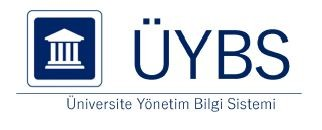 ÖZ DEĞERLENDİRME RAPORUÇANAKKALE ONSEKİZ MART ÜNİVERSİTESİ MİMARLIK VE TASARIM FAKÜLTESİMİMARLIK BÖLÜMÜDoç. Dr. Ali Tolga ÖZDEN (Başkan)Dr. Öğr. Üyesi Erdem SALCAN (Üye)Arş. Gör. Tuğçenur METİN PARLAK (Üye)Arş. Gör. Behiyye YILMAZ (Üye)Arş. Gör. Orçun FINDIK (Üye)Arş. Gör. Ayşen ÇERŞİL (Üye)Arş. Gör. Tansu DEĞİRMENCİ (Üye)01.10.2021İÇİNDEKİLERSayfa NoŞEKİL VE TABLOLAR	Sayfa NoTablo 1. Programdaki Öğretim Elemanlarının Dağılımı	3Tablo 2. Öğretim Kadrosunun Ders Yükü Dağılımlarına Yönelik İstatistikler	4Tablo 3. Öğretim Elemanı Başına Düşen Öğrenci Sayısı	4Tablo 4. Öğretim Elemanlarının Akademik Yayınlarına Yönelik İstatistikler	4Tablo 5. Öğretim Kadrosunun Analizi I	4Tablo 6. Öğretim Kadrosunun Analizi II	5Tablo 7. Öğretim Kadrosunun Tamamlanan veya Halen Devam Etmekle Olan Projeleri	5Tablo 8. Öğretim Elemanlarının Aldığı Burs ve Ödüller	5Tablo 9. Öğretim Elemanlarının Marka, Tasarım, Patent Sayıları (2021 Yılı Hariç)	6Tablo 10. Programdaki Öğretim Elemanlarının Dağılımı	20Tablo 11. Öğretim Kadrosunun Ders Yükü Dağılımlarına Yönelik İstatistikler	20Tablo 12. Öğretim Elemanı Başına Düşen Öğrenci Sayısı	21Tablo 13. Öğretim Elemanlarının Akademik Yayınlarına Yönelik İstatistikler	21Tablo 14. Öğretim Kadrosunun Analizi I	21Tablo 15. Öğretim Kadrosunun Analizi II	22Tablo 16. Öğretim Kadrosunun Tamamlanan veya Halen Devam Etmekle Olan Projeleri	22Tablo 17. Öğretim Elemanlarının Aldığı Burs ve Ödüller	22Tablo 18. Öğretim Elemanlarının Marka, Tasarım, Patent Sayıları (2021 Yılı Hariç)	23Tablo 19. Öğretim Elemanlarına Ait Haftalık İş Yükü Analizi (2020)	23Tablo 20. Öğretim Elemanlarına Ait Yıllık İş Yükü Analizi (2020)	24Tablo 21. Programımız 2020 Ödeme Kalemleri	32Tablo 22. Program Teşkilat Şeması	40Tablo 23. Bölüm Öğretim Elemanlarının Katkıda Bulunduğu Fakülte Dersleri	41GİRİŞGünümüzde artan kamu ve vakıf üniversiteleri sayıları dikkate alınarak endüstri 4.0’ın üstün rekabet şartlarına uygun olarak sürdürülebilir rekabet avantajı kazanmak, eğitim ve öğretimde kaliteyi nicelik ve niteliksel anlamda arttırmaya çalışmak, girişimci ve yenilikçi üniversitelerin başında yer almak ve araştırma üniversiteleri arasına girmek vizyonuyla üniversitemiz, Mimarlık ve Tasarım Fakültesi Mimarlık Bölümü’nün öz değerlendirme raporunu oluşturma ihtiyacı ortaya çıkmıştır. Bu Öz Değerlendirme Raporu; Çanakkale Onsekiz Mart Üniversitesi, Mimarlık ve Tasarım Fakültesi, Mimarlık Bölümü’nün öncelikle eğitim öğretim faaliyetlerine başlayabilmesii ve gerçekleşen hızlı değişimlere ayak uydurabilmesi için uygulaması gereken stratejik gereksinimleri, mevcut personelinden elde edilen geri bildirimler doğrultusunda değerlendirmek amacıyla hazırlanmıştır. Bu raporun ortaya koyduğu eksik ve sorunlar irdelenip sonuçlarının değerlendirilerek gerekli görülen revizyon ve güncellemeler de ileride yapılacaktır. Bu raporun bölümümüzün bütün sorunlarını tespit etmesi veya çözmesi beklenmemekte fakat sorunların tespit edilmesinde ve çözülmesinde önemli rehberlerden biri olarak kullanılması amaçlanmaktadır.AMAÇBu çerçevede bu raporun temel amacı; programımızın günümüzün ve geleceğin rekabet koşullarıyla uyumlu hale getirilmesi doğrultusunda kapsamlı bir öz değerlendirmede bulunarak bölgesel anlamda tercih edilirliğimizi arttırarak üniversitemizin sürdürülebilir rekabet üstünlüğüne anlamlı katkılar sunmaktır.KAPSAMBu dokümanda sunulan bilgiler, Çanakkale Onsekiz Mart Üniversitesi, Mimarlık ve Tasarım Fakültesi, Mimarlık Bölümü öğretim programını kapsamaktadır. Bu doküman, öz değerlendirme komisyonu üyeleri tarafından kendi tecrübe ve düşünceleri doğrultusunda hazırlanmıştır.UYGULAMA PLANIProgram danışmanlığımızca yürütülen bu süreçte, alanında uzman öğretim elemanlarımız arasından 7 kişilik bir öz değerlendirme komisyonu oluşturularak bu rapor hazırlanmıştır.KomisyonÜyeleri Doç. Dr. Ali Tolga ÖZDEN(Başkan)E-posta: tolgaozden@comu.edu.trTelefon:0 (286)218 0018Dahili:(17166)Dr. Öğr. Üyesi Erdem SALCAN (Üye)E-posta erdemsalcan@comu.edu.trTelefon:0 (286)218 0018Dahili:(17167)Arş. Gör. Tuğçenur METİN PARLAKE-posta tugcenurmetin@comu.edu.trTelefon:0 (286)218 0018Dahili:(17144)Arş. Gör. Behiyye YILMAZ(Üye)E-posta: behiyye.yilmaz@comu.edu.trTelefon:0 (286)218 0018Dahili:(17146)Arş. Gör. Orçun FINDIK(Üye)E-posta: orcun.findik@comu.edu.trTelefon:0 (286)218 0018 Dahili: (17160)Arş. Gör. Ayşen ÇERŞİL(Üye)E-posta: aysen.cersil@comu.edu.trArş. Gör. Tansu DEĞİRMENCİ(Üye)E-posta:tansu.degirmenci@comu.edu.trTelefon:0 (286)218 0018Dahili:(17146)01. PROGRAMA AİT GENEL BİLGİLER VE GENEL ÖLÇÜTLER01.1. PROGRAMIN KISA TARİHÇESİ VE SAHİP OLDUĞU İMKANLAR3 Temmuz 1992 tarihinde, 3837 sayılı kanunla kurulan Çanakkale Onsekiz Mart Üniversitesi, 1992-1993 Eğitim-Öğretim yılında Trakya Üniversitesi'nden devredilen Çanakkale Eğitim Fakültesi, Çanakkale Meslek Yüksekokulu ve Biga Meslek Yüksekokulu ile eğitim-öğretim hayatına başlamıştır. 1 Lisansüstü Eğitim Enstitüsü, 18 Fakülte, 4 Yüksekokul, 13 Meslek Yüksekokulu ile beraber üniversitemiz toplam 36 eğitim birimine ulaşmıştır. Bunların yanı sıra; 45 Araştırma ve Uygulama Merkezi de aktif haldedir kapasitesi oldukça yüksek olan ve ek binalar ile geliştirilmiş büyük bir kütüphaneye sahiptir. 08 Mart 2012 tarihinde, 28227 sayılı Resmî Gazete’nin 2012/2734 sayılı kararı ile Mimarlık ve Tasarım Fakültesi kurularak bu fakülte bünyesine geçmiştir. Bölümümüz,7 Mayıs 2009 tarihinden bu yana Mimarlık ve Tasarım Fakültesi’ne ait bina olmadığı için Güzel Sanatlar Fakültesi binasında bulunmaktadır. Bölümümüze tahsis edilmiş herhangi bir fiziksel mekan bulunmamaktadır. Kampüs alanı içerisinde öğrencilerin ve çalışanlarımızın hijyenik koşullarda öğle ve akşam yemeklerini yiyebilecekleri bir adet yemekhane ve çok sayıda kafeterya mevcuttur. Ayrıca kampüsümüzde çok sayıda çeşitli spor alanları mevcut olmasına rağmen bu alanlar tüm üniversite kullanımına açık olduğu için kullanım yoğunluğu oluşmakta ve bu sebeple öğrencilerin erişimi kısıtlı olabilmektedir. Bölümümüze ait bir kütüphane bulunmamakla beraber öğrencilerimiz Terzioğlu Yerleşkesinde bulunan kütüphane imkanlarımızdan faydalanabilmektedir. 01.2. PROGRAMIN ÖĞRETİM YÖNTEMİ, EĞİTİM DİLİ VE ÖĞRENCİ KABULÜMimarlık ve Tasarım Fakültesi Mimarlık Bölümü, henüz eğitim öğretim faaliyetlerine başlamamıştır. Eğitim öğretim faaliyetlerine başlaması ile birlikte öğrencilerine kamu, özel sektör, sivil toplum kuruluşları ve/veya girişimcilik alanında iş fırsatı sunan, nitelikli eleman yetiştirmeyi amaçlayan dört yıllık tam zamanlı bir lisans programı olacaktır. Bölümümüze Yükseköğretim Kurumu tarafından belirlenen yönetmelikler çerçevesinde ÖSYS olarak adlandırılan merkezi sınav sistemi üzerinden sayısal puan ile öğrenci alımı yapılacaktır.01.3. PROGRAMIN İDARİ YAPISI ÖĞRETİM KADROSUMimarlık Programımızda kadrolu olarak görev yapan, birdoçent doktor, birdoktor öğretim üyesi ve beş araştırma görevlisi bulunmaktadır. Bölüm başkanı, birim yöneticisine bağlı olarak görev yapmaktadır. Bölüm başkanı, bölüm öğretim üyeleri ile ortaklaşa bulundukları toplantılarda henüz bölümümüzde eğitim öğretim faaliyetleri başlamadığı için fakültemizde yer alan diğer bölümlere (Şehir ve Bölge Planlama ve Peyzaj Mimarlığı) ve ihtiyaç belirtilmesi durumunda fakülte dışından diğer bölümlere de dersler kapsamında katkı verilmektedir. Bu programlara ait derslere, öğretim plana ve sınav takvimine aktif olarak destek verilmektedir. Mimarlık ve Tasarım Fakültesi Mimarlık Bölümüne ait öğretim kadrosunun mevcut durumuna yönelik detaylı bilgiler kanıt olarak tablolarda bilgilerinize sunulmuştur.Tablo 1. Programdaki Öğretim Elemanlarının DağılımıTablo 2. Öğretim Kadrosunun Ders Yükü Dağılımlarına Yönelik İstatistiklerTablo 3.Öğretim Elemanı Başına Düşen Öğrenci SayısıTablo 4. Öğretim Elemanlarının Akademik Yayınlarına Yönelik İstatistiklerTablo 5. Öğretim Kadrosunun Analizi ITablo 6. Öğretim Kadrosunun Analizi IITablo 7. Öğretim Kadrosunun Tamamlanan veya Halen Devam Etmekle Olan Projeleri Tablo 8. Öğretim Elemanlarının Aldığı Burs ve ÖdüllerTablo 9. Öğretim Elemanlarının Marka, Tasarım, Patent Sayıları 01.4. PROGRAMIN VİZYON VE MİSYONUBölümümüzün vizyonu; Eğitim ve öğretimde kaliteyi ön planda tutan, araştıran, yaratıcı, girişimci, yenilikçi teknolojileri kullanarak projeler geliştirip uygulayabilen ulusal ve uluslararası düzeyde kabul görmüş mimarlar yetiştiren bir kurum olmak; eğitim-öğretim ve araştırma altyapısını teknolojik gelişmelere paralel olarak sürekli yenileyebilen, projeler üreterek üniversite ile ulusal ve uluslararası akademik ve endüstriyel kuruluşlar arasındaki işbirliğini geliştiren bir kurum olmak; öğrenci odaklı, evrensel gelişim ve değişimleri eğitim sistemine yansıtabilen, çağdaş eğitim teknik ve yöntemlerini kullanan, problem çözmeye yönelik eğitim veren bir kurum olmak; ulusal ve evrensel sorunlara duyarlı, analitik düşünce yeteneğine sahip, eleştirel düşünebilen, birden çok yabancı dili kullanabilen, bilgiye ulaşmayı, kullanmayı ve paylaşmayı öğrenmiş, kendisinin farkında olan mutlu bireyler yetiştirmek; sosyal sorumluluk ve çevre bilincini ön planda tutarak, toplumun gereksinimlerine yanıt veren etkinliklerde bulunan bireyler yetiştirmek; özgün araştırmalarla bilime katkıda bulunan akademisyenler yetiştirmek olarak açıklanabilir.Bölümümüzün misyonu;Akademinin, toplumun ve endüstrinin/sanayinin ihtiyaçlarına evrensel standartlar çerçevesinde cevap verebilen, hem pratik hem de teorik bilgiyle donatılmış, problem çözme odaklı, araştırma-geliştirme faaliyetlerine yatkın, sürekli öğrenmeye açık, iletişim teknolojilerini özümsemiş, ülke ve bölge sorunlarına duyarlı, tarihe ve geçmişine saygılı, geçmiş estetik değerleri koruyan ve çağın gerektirdiği estetik yaklaşımlara açık mimarlar yetiştirmek ve uygulamaya yönelik projeler yaparak, gerek kalkınmaya yardımcı olmak gerekse sosyal sorumluluk düşüncesine destek olmaktır.Programımızın vizyon ve misyonunu oluşturan temel amaçlar;Eğitim, öğretim ve araştırma kalitesi ile Türkiye’de ilk sıralarda tercih edilen;Teknolojik gelişmelere duyarlı, toplumun ve sektör temsilcilerinin beklentilerine uygun insan kaynağı yetiştiren; Uluslararası akademik çalışmalarda üniversitemizi etkin şekilde temsil eden;Öğretim elemanları ile sonuç odaklı bir eğitim profili oluşturan;Eğitim ve öğretimde bilgili, donanımlı, kültürlü ve özgüveni yüksek bireyler yetiştiren;Uluslararası değerlere saygılı, çevreyi koruyan ve kendini sürekli yenileyen bir program olmaktır.01.5. PROGRAMIN AMACIMimarlık bölümü, kentleşmenin getirmiş olduğu yapı ihtiyacını karşılamak için, sürdürülebilir, çevre dostu, dirençli yaşam alanları oluşturmayı hedefleyen mimarlar yetiştirmeyi görev edinmektedir. Bu süreçte yapıların sağlam, estetik ve ekonomik olması için gerekli kriterleri geliştirmeyi ve uygulamayı amaç edinmiş tasarımcıların yetiştirilmesinde önemli bir misyon yüklenmektedir.Mimarlık Bölümü eğitim ve öğretim faaliyetlerine başladığı andan itibaren yetiştirmeyi hedeflediği mimar adaylarında aşağıdaki niteliklerin kazandırılabilmesi için çalışmayı hedeflemektedir.Ekip ve proje çalışmalarına yatkın,Çevreye duyarlı ve sürdürülebilirlik ilkelerini amaç edinmiş,Bölgesinde ve dünyada yaşanan güncel gelişmeleri mesleki kariyerini geliştirme yönünde takip eden,Mesleğine yönelik teknolojik gelişmeleri takip ederek teorik ve uygulama alanlarında başarı ile kullanabilen,İnsan ilişkileri ve iletişime azami derecede önem veren,Girişimcilik ruhuna sahip,Dijital tasarım ve uygulama alanlarında yetkinliğe sahip donanıma ve bilgiye ulaşma kapasitesini geliştirme.01.6. PROGRAMIN HEDEFİAkademik ve idari personel istihdam edilmesi,gerekli şartların sağlanarak öğrenci alımı için çalışmaların tamamlanması,bölümün ve ilgili anabilim dallarının eğitim-öğretim programlarının belirlenmesi,bölümün eğitim ve öğretime başlayabilmesi amacıyla gerekli alt ve üst yapının planlanması, projelendirilmesi ve inşaası,bölümün tanıtımının yapılarak kent ölçeğinde ve ülke ölçeğinde ilgili kurum ve kuruluşlar ile sivil toplum arasında ilişkilerin geliştirilmesi, bölümün kurulmasında ve faaliyete geçmesinde gerekli desteğin alınması olarak belirtilebilir.01.7.KAZANILAN DERECEMimarlık bölümünü bitiren öğrenciler, lisans diploması almaya hak kazanırlar ve ayrıca  ‘‘mimar” ünvanı alırlar. Bölümümüzde de eğitim öğretim faaliyetleri başladıktan sonra bu doğrultuda mezuniyet sonrası aynı derece ve ünvanlar verilecektir.01.8. ÖĞRENCİLERİN PROGRAMI SEÇERKEN SAHİP OLMASI GEREKEN YETKİNLİKLERÖğrencilerin bir liseden mezun olması gerekliliklerinin yanı sıra yeni ÖSYM sınav yönetmeliğine gereğincesayısal puan türüne göre tercih yapmaktadırlar. Ayrıca analitik düşünebilme, sayısal yetkinlikler, bireysel ve çevresel farkındalık, empati, eksikleri fark edebilme ve sorunlara çözüm önerileri geliştirebilme, fikir ve proje geliştirebilme, girişkenlik ve girişimci ruha sahip olma, belirsizliklere katlanabilme, mücadeleci ruha sahip olma, okumaktan ve yeni şeyler öğrenmekten zevk alma, yeniliklere ve değişime açık olma, yenilikleri takip etme, günümüz dünyasında her sektördeki güncel gelişmelere mikro ve makro düzeyde ilgi duyma gibi yetkinliklere sahip olmaları bu programda alacakları eğitim sürecinde onlara katkı sağlamaktadır.01.9.ÖĞRENCİLERİN ÖĞRENİMLERİ SONUNDA SAHİP OLACAĞIYETKİNLİKLERBölümümüz henüz eğitim öğretim faaliyetlerine başlamamış olmakla birlikte bu bölümden mezun olan öğrencilerin, mezuniyet öncesi eğitime ayrılan süreye uygun ölçüde, mimarlık programının tüm yönlerini destekleyecek biçimde örneğin tasarım, planlama, çevre yönetimi, görsel iletişim, organizasyon, sosyal ve tarihsel çevreyi koruma ile ilgili bilgi ve becerilerini kazanmış olmaları hedeflenmektedir. 01.10. PROGRAMIN MEVCUT ÖĞRENCİ PROFİLİProgramımız henüz eğitim-öğretime başlamamıştır.01.11. PROGRAM MEZUNLARININ MESLEKİ PROFİLİProgramımız henüz eğitim-öğretime başlamamıştır.01.12. PROGRAMIN PAYDAŞLARIBölümümüzün gelişebilmesi, eğitim kalitesini artırabilmesi, çağdaş ve modern eğitim teknolojileri ile donatılabilmesi için tüm paydaşların desteğine ihtiyaç vardır. Paydaşlarımızı üniversitemizin ve Mimarlık ve Tasarım Fakültesinin ikili iş birliği ve protokolleri içerisinde bulunduğu kurumlar oluşturmaktadır. Programımızın iç ve dış paydaşları şunlardır:Dış paydaşlar;TMMOBMimarlar Odası,Mimarlik Bölüm Başkanlari Konseyi,Yerel yönetimler,Ulusal ve Uluslararası Eğitim ve Araştırma Kurumları,Özel Sektör Kuruluşları,Sivil Toplum Kuruluşları,Çevre Şehircilik Bakanlığı ve ilgili il müdürlükleri,Kültür ve Turizm Bakanlığı ve ilgili il müdürlükleri,Koruma kurulları,İl özel idareleri,Kalkınma ajansları,Diğer kamu kurumları.İç paydaşlar;Akademik personelimiz,İdari personelimiz.01.13. PROGRAMIN İLETİŞİM BİLGİLERİÇanakkale Onsekiz Mart ÜniversitesiTerzioğlu Yerleşkesi Mimarlık ve Tasarım Fakültesi Mimarlık Bölümü 17100 Merkez / ÇANAKKALEMimarlık Bölüm BaşkanıDoç. Dr. Ali Tolga ÖZDEN		E-posta : tolgaozden@comu.edu.trTelefon : 0 (286) 218 0018 Dahili: (17166)SONUÇÖRNEK UYGULAMAKANIT:Mimarlık ve Tasarım Fakültesi Web Sitesi,Mimarlık Bölümü Web Sitesi,Tablo 1. Programdaki Öğretim Elemanlarının Dağılımı, Tablo 2. Öğretim Kadrosunun Ders Yükü Dağılımlarına Yönelik İstatistikler, Tablo 3. Öğretim Elemanı Başına Düşen Öğrenci Sayısı, Tablo 4. Öğretim Elemanlarının Akademik Yayınlarına Yönelik İstatistikler, Tablo 5. Öğretim Kadrosunun Analizi I, Tablo 6. Öğretim Kadrosunun Analizi II, Tablo 7. Öğretim Kadrosunun Tamamlanan veya Halen Devam Etmekle Olan Projeleri, Tablo 8. Öğretim Elemanlarının Aldığı Burs ve Ödüller, Tablo 9. Öğretim Elemanlarının Marka, Tasarım, Patent Sayıları (2021 Yılı Hariç).Kanıt Linkleri:http://mtf.comu.edu.tr/http://mimarlik.mtf.comu.edu.tr/http://mtf.comu.edu.tr/personel/akademik-personel.html1. ÖĞRENCİLER1.1. ÖĞRENCİ KABULLERİMimarlık Bölümümüz akademik personel (öğretim üyesi) ve eğitim öğretim faaliyetlerinin yürütüleceğifiziksel mekan (tasarım stüdyosu, derslik, laboratuvar ve akademik personel için çalışma ofisi) yetersizlikleri/eksiklikleri sebebiyle henüz eğitim öğretim faaliyetlerine ve öğrenci kabullerinebaşlamamıştr.SONUÇÖRNEK UYGULAMABulunmamaktadır.1.2. YATAY VE DİKEY GEÇİŞLER ÇİFT ANADAL VE DERS SAYMABölümümüz, henüz eğitim öğretim faaliyetlerine ve öğrenci alımlarına başlamamıştır. Bununla birlikte mimarlık bölümünün genel olarak uyması gerekli yasal ve yönetsel doküman ve kriterler aşağıda belirtilmektedir.Tüm yatay geçişler, 24/4/2010 tarihli ve 27561 sayılı Resmî Gazete’de yayımlanan Yükseköğretim Kurumlarında Önlisans ve Lisans Düzeyindeki Programlar Arasında Geçiş, Çift Anadal, Yan Dal ile Kurumlar Arası Kredi Transferi Yapılması Esaslarına İlişkin Yönetmelik hükümlerine göre yapılır. ÇOMÜ’ye bağlı fakülte, yüksekokul ve bölümler arası yatay geçişler ise, Yükseköğretim Kurumlarında Önlisans ve Lisans Düzeyindeki Programlar Arasında Geçiş, Çift Anadal, Yan Dal ile Kurumlar Arası Kredi Transferi Yapılması Esaslarına İlişkin Yönetmelik ve Üniversite Senatosunca kabul edilen esaslara göre yapılmaktadır. Yatay geçiş yapan öğrencilerin öğrenim sürelerinin hesabında, öğrencilerin gelmiş olduğu kurumda geçirmiş olduğu süreler de hesaba katılır. Toplam süre, kanunla belirtilen süreyi aşamaz.Diğer bir yükseköğretim kurumunda öğrenci iken, ÖSYM tarafından yapılan merkezi yerleştirme sınavı veya başarı duruma göre yatay geçiş ile Mimarlık programına kayıt yaptırdığı takdirde daha önce kayıtlı bulundukları yükseköğretim kurumunda CC ile başarılı oldukları dersler için, öğrenimine başladıkları ilk yarıyılın ilk haftasında öğrenci işlerine başvurarak bu derslerin muafiyeti talebinde bulunabilirler. Fakültemiz muafiyet talebinde bulunan öğrencinin, daha önce almış olduğu dersleri, ilgili program danışmanının görüşünü alarak hangi derslerden denklik nedeni ile geçmiş kabul edileceğini onaylar. Bu şekilde kaydı yapılan bir öğrenci, intibak ettirildiği yarıyıldan önceki yarıyıla ait olan ve muaf olmadığı dersleri tamamlamak zorundadır. Öğrencilerin üniversite dışındaki örgün öğretim programlarında daha önceden başardığı ve muaf olduğu ders/dersler ÇOMÜ Önlisans- Lisans Eğitim, Öğretim ve Sınav Yönetmeliğinin 23. ve 26.maddelerinde yer alan sınavların değerlendirilmesi ve başarı notlarına göre dönüştürülerek DNO ve GNO hesabına katılır. Bu süre azami süreden düşülür ve öğrenci programında derslerini bu kalan süre içerisinde tamamlar.Herhangi bir yükseköğretim kurumundan mezun olan, kayıt sildiren, bir yükseköğretim kurumuna kayıtlı iken Ölçme, Seçme ve Yerleştirme Merkezi tarafından yapılan sınavlar sonucu veya özel yetenek sınavları sonucu üniversitemize kayıt yaptıran ve muafiyet talebinde bulunanların, ilgili yönetim kurullarınca değerlendirilmesi yapılır ve muafiyet talebi uygun görülen öğrencilerin muaf tutulduğu derslerinin başarı notları, bu Yönetmeliğin 22. maddesindeki başarı notuna dönüştürülür. Bunun sonucunda genel not ortalaması 2.00 ve üzerinde olan öğrencilerden üst yarıyıldan ders almak isteyenlerin, bulunduğu yarıyıldan muaf tutulduğu derslerin toplam kredisinin programdaki o yarıyılın toplam kredisinin en az yarısı olması halinde; intibak ettirildiği yarıyıl ve önceki yarıyıllarda almadığı ve başarısız olduğu dersler ile birlikte bir üst yarıyıldan ders alabilmeleri konusunda fakülte yönetim kurulumuz yetkilidir. Muafiyet kararının alındığı yarıyılda başvurması halinde, muaf olduğu dersi/dersleri almak isteyen öğrenci tekrar alabilir.SONUÇUYGULAMAYOK1.3. ÖĞRENCİ DEĞİŞİMİProgramımız henüz öğrenci alımında bulunmadığı için öğrenci değişimi programı faaliyetlerine başlamamıştır.SONUÇUYGULAMA YOK1.4. DANIŞMANLIK VE İZLEMEProgramımız henüz öğrenci alımı yapmadığı için danışman ataması gerçekleşmemiştir. Öğrenci alımı yapıldığında atanacak olan danışmanların görev tanımları aşağıda belirtilmiştir.Danışmanlar,öğrencilerin stajyerikabulonay,stajdeğerlendirmevesözlüsınav komisyonu oluşturma, kayıt yenileme, ders ekleme bırakma işlemlerineonay vermekleve öğrencilerinkayıtlıolduklarıprogramıizlemelerinde; eğitim-öğretim çalışmalarıveüniversiteyaşamıylailgilisorunlarının çözümünderehberlikyapmaklagörevlidirler.Program öğrencilerinbaşarısınıtakipetme,danışmanlık hizmetiverme,niteliklerinigeliştirmeveizlemesorumluluğunuyüklenmiştir. Öğrencibaşarısının değerlendirilmesiveizlenmesiöğretimdeamaçlanan hedeflereulaşılmasınınbirgöstergesiolarak kabul edilmektedir.Başarı,bireyselsınavnotuvesınıfbazında genelortalamalarınizlenmesiile değerlendirilmektedir.Aynızamandadanışmanöğretim elemanıöğrencileribirincisınıftanitibarenher konudabilgilendirmek,yönlendirmekvetakip etmek durumundadır.SONUÇUYGULAMA YOK1.5. BAŞARI DEĞERLENDİRMESİProgramımız henüz öğrenci alımı yapmamış olup öğrenci alımı yapıldığında üniversitemizin başarı değerlendirme kriterlerini referans alacaktır. Bu kriterler aşağıda belirtilmiştir. Üniversitemizinde; ara sınav, ara sınav mazeret sınavı, yarıyıl sonu sınavı ve bütünleme sınavları yapılır. Ayrıca öğrencilerimizin talep de bulunduğu ilgili bazı dersler için yaz okulu da açılabilmektedir. Yanı sıra öğrencilerimizin iş yükü ve performansı Bologna sistemine göre AKTS Bilgi Paketinde ve UBYS Öğrenci Bilgi Sisteminde aktif biçimde takip edilmekte, sınav yükleri ağırlıklarına göre değiştirilebilmektedir. Sınavlarımız;a) Ara Sınavlar / Vizeler: her ders için en az bir kez yapılır. Ara sınav programı; her yarıyılın ilk dört haftası içinde derslerden sorumlu öğretim elemanlarının görüşü alınarak yönetim tarafından organize edilir ve tarihler buna göre ilan edilir. Ara sınav notları dönem sonu sınavlarından en az iki hafta önce ilan edilmektedir.b) Yarıyıl Sonu / Final Sınavları: En az ondört haftalık eğitim-öğretim döneminden sonraki iki hafta içerisinde yapılır.Her ders için yarıyılsonu sınavı yapılır.Yarıyıl sonu sınavına katılmayan öğrenciler o dersten başarısız sayılır ve başarı notu olarak FF verilir. Yarıyıl sonu sınavları ile ilgili takvim, birimlerinönerileri alınarak Üniversite Senatosu tarafından belirlenir. Yarıyıl sonu sınav programları, dekanlık ve yüksekokul müdürlükleri tarafından hazırlanır ve sınavlardan en az iki hafta önce ilan edilir. Yarıyıl sonu sınavı için mazeret sınavı açılmaz.c) Mazeret Sınavları: Haklı ve geçerli nedenlere dayalı mazereti dolayısıyla ara sınava katılmayan ve sınavdan sonraki bir hafta içerisinde durumunu belgeleyen öğrencilerin mazeretlerinin ilgili yönetim kurullarınca kabul edilmesi halinde, öğrencinin katılmadığı ara sınavlar o yarıyıl içinde öğretimelemanının belirlediği tarihte yazılı olarak yapılır. Mazeret sınavlarına herhangi bir nedenle girmeyen öğrencilere, tekrar mazeret sınavı açılmaz.d)Bütünleme sınavları: Dönem sonu sınavları sonucunda başarısız olanlar başarısız oldukları derslerin bütünleme sınavlarına girebilirler. Bütünleme sınavına girmeyenler başarısız sayılırlar ve bu öğrencilere ayrıca bir sınav açılmaz. Bütünleme sınavları dönem sonu sınavlarının bitiminden itibaren üçüncü haftada yapılır. Bütünleme sınavları için mazeret sınavı açılmaz.Bunların dışında başarılı olamayan öğrencilerimiz 2 farklı sınav hakkı daha bulunmaktadır:a) Tek ders sınavları; diğer derslerden başarılı oldukları halde sadece bir dersten başarısız olmaları nedeniyle mezun olamayan öğrencilere bir yarıyılda sadece bir defa olmak üzere, akademik birimlerin ilgili yönetim kurulu kararı ile dönem sonunda yapılan sınavdır. Bu sınava öğrencilerin girebilmeleri için sınavın yapılacağı dönemde kayıt yenilemeleri ve ilgili dersin ödev, devam gibi gerekliliklerini yerine getirmiş olmaları gerekir.b) Ek sınavlar; azami öğrenim süresi sonunda mezun olabilmek için son sınıf öğrencilerine, başarısız oldukları bütün dersler için iki ek sınav hakkı verilir. Bu sınavlar sonunda başarısız ders sayısını beş derse indirenlere bu beş ders için üç yarıyıl, ek sınavları almadan beş derse kadar başarısız olan öğrencilere dört yarıyıl; bir dersten başarısız olanlara ise öğrencilik hakkından yararlanmaksızın sınırsız, başarısız oldukları dersin sınavlarına girme hakkı tanınır. Ek sınavlara ilişkin esaslar aşağıda belirtilmiştir:Başarı notu:(1) 100 puan üzerinden verilen dönem içi eğitim öğretim etkinliklerinden (ara sınav/sınavlar, uygulama, staj, seminer, proje, ödev, laboratuvar vb.)alınan notların ortalamasının %40’ı ve yarıyıl sonu veya bütünleme sınav notunun %60’ı alınıp toplanarak öğrencinin başarı notu hesaplanır. “Başarı Notu Değerlendirme Tablosu”na göre harf notu ve AKTS notu verilir.(2) Bir dersten başarılı sayılabilmek için diğer şartlara ek olarak o dersin yarıyıl sonu veya bütünleme sınavından en az 50 puan almak gerekir, bu puanı alamayan öğrencilerin başarınotu 40’ın altında ise FF, 40 ve üzerinde ise FD harf notu olarak takdir edilir.(3) 2547 sayılı Kanun’un 5 inci maddesinin birinci fıkrasının (ı) bendinde belirtilen ortak zorunlu derslerden alınan (YE) ve (YS) notları ile kredisiz dersler için (DS) notları ağırlıklı not ortalamasının hesabında dikkate alınmazlar; ancak kredili derslerde (DS)’nin karşılığı 0.00 sayılır.(4) Öğrencilere, aşağıdaki tabloda görülen puanlara karşılık gelen başarı notundan daha aşağıda başarı notu verilmez. Başarı notu değerlendirmesinde tabloda belirtilen notlara karşılık gelen harf/AKTS notlarından daha yüksek bir harf/AKTS notu da verilemez.(5) Başarı notu değerlendirme tablosuna göre kredili bir dersten bir öğrenci;a) (AA), (BA), (BB), (CB) veya (CC) notlarından birini almış ise o dersi başarmış sayılır.b) (DC) veya (DD) notlarından birini almış ve GNO’su 2.00 ve üzeri ise koşullu başarılı sayılır.c) (DC) veya (DD) notlarından birini almış ve GNO’su 2.00’ın altında ise koşullu başarısız sayılır.ç) (FD) ve (FF) notlarından birini almış ise başarısız sayılır.d) Derse devam koşulunu yerine getirmediyse devamsız (DS) sayılır.e) Kredisiz olan dersler ile stajların devamsızlık ve başarı değerlendirmelerinde; (YE) yeterli, (YS) yetersiz, (DS) devamsız sayılır.f) Öğrencinin girmeyi hak etmediği bir sınava girmesi sonucunda aldığı not iptal edilir.Dersin öğretim elemanı tarafından, her ders için öğrencilerin aldıkları başarı notları, 100 puan üzerinden ele alınarak başarı notu değerlendirme tablosuna uygun olarak dersin yarıyıl sonu başarı notu harfli ve katsayılı not biçiminde, aşağıdaki tablodaki gibi takdir edilir:90-100 Puan - AA (Katsayı 4.0, AKTS notu A)85-89 Puan - BA (Katsayı 3.5, AKTS notu B)80-84 Puan - BB (Katsayı 3.0, AKTS notu B)70-79 Puan - CB (Katsayı 2.5, AKTS notu C)60-69 Puan - CC (Katsayı 2.0, AKTS notu C)55-59 Puan - DC (Katsayı 1.5, AKTS notu D)50-54 Puan - DD (Katsayı 1.0, AKTS notu E)40-49 Puan - FD (Katsayı 0.5, AKTS notu F)0-39 Puan - FF (Katsayı 0, AKTS notu FX) Yeterli - YE (Katsayı -, AKTS notu S) Yetersiz - YS (Katsayı -, AKTS notu U)Devamsız - DS (Katsayı 0(Kredili dersler için), AKTS notu NA)SONUÇUYGULAMA YOK1.6. PROGRAMDAN MEZUNİYET KOŞULLARIProgramımız henüz öğrenci alımı yapmamış olup öğrenci alımı yapıldığında fakültemizinmezuniyet koşulları referans alınacaktır. Bu koşullar aşağıda belirtilmiştir. Bir öğrencinin kayıtlı olduğu programdan mezun olabilmesi için, almakla yükümlü olduğu tüm derslerden başarılı olması, varsa zorunlu stajlardan başarılı olması, kredisiz derslerden (YE) alması mezuniyeti için 240AKTS kredisi alması zorunludur. GNO’su 2.00 ve üzerinde olan öğrenciler koşullu başarılı derslerden de başarılı kabul edilirler. Bir öğrencinin GNO’su aynı zamanda mezuniyet not ortalamasıdır.Öğrencinin mezuniyetine ilgili akademik birimlerin bölüm kurullarının kararları doğrultusunda alınan Fakülte Yönetim Kurulunca karar verilir.SONUÇUYGULAMA YOK2. PROGRAM EĞİTİM AMAÇLARIBölümümüz henüz eğitim öğretim faaliyetlerine ve öğrenci alımlarına başlamamıştır. Bu sebeple mezun öğrenci profilimiz bulunmamaktadır. Mezuniyet sonrası mimar ünvanı alan öğrencilerimizin çalıştıkları kurum, kuruluşlar ve yaptıkları mesleki işlerle ilgili herhangi bir bilgi ve belge bulunmamaktadır. Ancak programımızın eğitim ve öğretim faaliyetlerine başlayabilmesi için eğitim amaçlarının ve hedeflerinin belirlenmesi ve geliştirilmesi çalışmaları devam etmektedir. Dolayısıyla bu bölümle ilgili başlıkların altları doldurulmamıştır.2.1. TANIMLANAN PROGRAM EĞİTİM AMAÇLARIGeliştirilmektedir.SONUÇUYGULAMA YOK2.2. PROGRAM AMAÇLARININ ÖĞRENCİLERİN KARİYER HEDEFLERİNE UYGUNLUĞUHerhangi bir çalışma yapılmamış ve belge bulunmamaktadır.SONUÇUYGULAMA YOK2.3. PROGRAM AMAÇLARININ KURUM VE BİRİM ÖZGÖREVLERİNE UYGUNLUĞUGeliştirilmektedir.SONUÇUYGULAMA YOK2.4. PROGRAM AMAÇLARININ PAYDAŞLAR DAHİL EDİLEREK BELİRLENMESİGeliştirilmektedir.SONUÇUYGULAMA YOK2.5. PROGRAM AMAÇLARINA ERİŞİMGeliştirilmektedir.SONUÇUYGULAMA YOK2.6. PROGRAM AMAÇLARININ PAYDAŞLAR DAHİL EDİLEREK GÜNCELLENMESİGeliştirilmektedir.SONUÇUYGULAMA YOK2.7. PROGRAM AMAÇLARINA ULAŞILDIĞINA DAİR TEST ÖLÇÜTLERİBulunmamaktadır.SONUÇUYGULAMA YOK3. PROGRAM ÇIKTILARI3.1. PROGRAM ÇIKTILARININ BELİRLENME VE GÜNCELLENME YÖNTEMİ VE AMAÇLARA UYGUNLUĞUBölümümüz henüz eğitim öğretim faaliyetlerine ve öğrenci alımlarına başlamamıştır. Bu sebeple program çıktılarımız henüz oluşturulmamıştır. Dolayısıyla bu bölümle ilgili başlıkların altları doldurulmamıştır.SONUÇUYGULAMA YOK3.2. PROGRAM ÇIKTILARINI ÖLÇME VE DEĞERLENDİRME YÖNTEMİ	Geliştirilmektedir.SONUÇUYGULAMA YOK3.3. MEZUNLARIN PROGRAM ÇIKTILARINI SAĞLAMASIBulunmamaktadır.SONUÇUYGULAMA YOK4. SÜREKLİ İYİLEŞTİRME4.1. ÖLÇME VE DEĞERLENDİRME SONUÇLARININ SÜREKLİ İYİLEŞTİRMEYE YÖNELİK KULLANIMIBulunmamaktadır.SONUÇUYGULAMA YOK4.2. SOMUT VERİLERE DAYALI SÜREKLİ İYİLEŞTİRME ÇALIŞMALARIBulunmamaktadır.SONUÇUYGULAMA YOK5. EĞİTİM PLANI5.1. PROGRAM ÇIKTILARINI VE AMAÇLARINI DESTEKLEYEN EĞİTİM PLANI (MÜFREDAT)	Geliştirilmektedir.SONUÇUYGULAMA YOK5.2. EĞİTİM PLANININ UYGULANMASIBölümümüz henüz eğitim öğretim faaliyetlerine ve öğrenci alımlarına başlamamıştır. Eğitim-öğretim başladığında izlenecek uygulama yöntemleri geliştirilmektedir.SONUÇUYGULAMA YOK5.3. EĞİTİM PLANI YÖNETİMİProgramımız henüz eğitim-öğretim faaliyetlerine başlamadığı için eğitim planı mevcut değildir.SONUÇUYGULAMA YOK5.4. EĞİTİM PLANI BİLEŞENLERİ IProgramımız henüz eğitim-öğretim faaliyetlerine başlamadığı için eğitim planı mevcut değildir.SONUÇUYGULAMA YOK5.5. EĞİTİM PLANI BİLEŞENLERİ IIProgramımız henüz eğitim-öğretim faaliyetlerine başlamadığı için eğitim planı mevcut değildir.SONUÇUYGULAMA YOK5.6. PROGRAM AMAÇLARI KAPSAMINDA GENEL BİR EĞİTİM PLANININ VARLIĞIProgramımız henüz eğitim-öğretim faaliyetlerine başlamadığı için eğitim planı mevcut değildir.SONUÇUYGULAMA YOK5.7. ANA TASARIM DENEYİMİProgramımız henüz eğitim-öğretim faaliyetlerine başlamadığı için ana tasarım deneyimi mevcut değildir.SONUÇUYGULAMA YOK6. ÖĞRETİM KADROSU6.1. ÖĞRETİM KADROSUNUN YETERLİLİĞİÖğretim kadrosu; öğretim üyesi-öğrenci ilişkisini, öğrenci danışmanlığını,üniversiteye hizmeti, mesleki gelişimi ve sanayi, mesleki kuruluşlar ve işverenlerle ilişkiyi sürdürebilmeyi sağlayacak veprogramın tümalanlarını kapsayacak biçimde sayıca yeterli olmalıdır.Mimarlık Bölümümüz bünyesinde eğitim öğretime başlamak için gerekli olan minimum öğretim elemanı sayısına sahip değildir.Tablo 10. Programdaki Öğretim Elemanlarının DağılımıTablo 11. Öğretim Kadrosunun Ders Yükü Dağılımlarına Yönelik İstatistiklerTablo 12. Öğretim Elemanı Başına Düşen Öğrenci SayısıTablo 13. Öğretim Elemanlarının Akademik Yayınlarına Yönelik İstatistiklerTablo 14. Öğretim Kadrosunun Analizi ITablo 15. Öğretim Kadrosunun Analizi IITablo 16. Öğretim Kadrosunun Tamamlanan veya Halen Devam Etmekle Olan ProjeleriTablo 17. Öğretim Elemanlarının Aldığı Burs ve ÖdüllerTablo 18. Öğretim Elemanlarının Marka, Tasarım, Patent Sayıları (2021 Yılı Hariç)Tablo 19. Öğretim Elemanlarına Ait Haftalık İş Yükü Analizi (2020)Tablo 20.Öğretim Elemanlarına Ait Yıllık İş Yükü Analizi (2020)SONUÇÖRNEK UYGULAMAKANIT: Mimarlık ve Tasarım Fakütlesi Web Sitesi, Mimarlık Bölümü Web Sitesi,Tablo 10. Programdaki Öğretim Elemanlarının Dağılımı, Tablo 11. Öğretim Kadrosunun Ders Yükü Dağılımlarına Yönelik İstatistikler, Tablo 12. Öğretim Elemanı Başına Düşen Öğrenci Sayısı, Tablo 13. Öğretim Elemanlarının Akademik Yayınlarına Yönelik İstatistikler, Tablo 14. Öğretim Kadrosunun Analizi I, Tablo 15. Öğretim Kadrosunun Analizi II, Tablo 16. Öğretim Kadrosunun Tamamlanan veya Halen Devam Etmekle Olan Projeleri, Tablo 17. Öğretim Elemanlarının Aldığı Burs ve Ödüller, Tablo 18. Öğretim Elemanlarının Marka, Tasarım, Patent Sayıları (2021 Yılı Hariç), Tablo 19. Öğretim Elemanlarına Ait Haftalık İş Yükü Analizi (2020), Tablo 20. Öğretim Elemanlarına Ait Yıllık İş Yükü Analizi (2020).Kanıt Linkleri:http://mtf.comu.edu.tr/http://mtf.comu.edu.tr/personel/akademik-personel.htmlhttps://scholar.google.com.tr/citations?user=yGabiUIAAAAJ&hl=tr&oi=aohttps://scholar.google.com.tr/citations?user=HsdDwTUAAAAJ&hl=tr&oi=ao6.2 ÖĞRETİM KADROSUNUN NİTELİKLERİÖğretim kadrosu yeterli niteliklere sahip olmalı ve programın etkin bir şekilde sürdürülmesini, değerlendirilmesini ve geliştirilmesini sağlamalıdır.Öğretim kadrosu nitelikleriyle ilgili detay bilgiler programın idari yapısı ve öğretim kadrosu başlığı altında ölçüt 01.3’te, 6.1’de ve ekteki kanıtlarda ayrıntılı olarak sunulmuştur.SONUÇÖRNEK UYGULAMAKANIT: Mimarlık ve Tasarım Fakütlesi Web Sitesi,Mimarlık Bölümü Web Sitesi.6.3. ATAMA VE YÜKSELTMEDoktor Öğretim Üyesi Kadrosuna İlk Defa Atanma İçin:1) Doktora tezi kapsamında uluslararası indeksler tarafından taranan hakemli bir dergide en az 1 adet makale yayımlamış olmak,2) Doktora sonrası lisansüstü tezlerden üretilmemiş en az bir tanesi uluslararası indeksler tarafından taranan hakemli bir dergide olmak üzere en az 2 bilimsel yayın yapmış olmak ve bu yayınlardan en az birinde ilk isim ya da sorumlu yazar olmak,3) Akademik etkinlik değerlendirmesinden en az %65’i 1-12. arası maddelerden olmak üzere en az 500 puan almış olmak,4) En az 50 puanı doktor unvanınım alınmasından sonra olmak üzere akademik etkinlik değerlendirmesinin 22-23. maddelerinden en az 100 puan almış olmak.Yeniden atanma için: Tamamlanan atanma dönemi içinde gerçekleştirilmiş olan etkinlikler dikkate alınarak;1) Akademik etkinlik değerlendirmesinden 2 yıllık görev uzatımı için toplam en az 200 puan, 3 yıllık görev uzatımı için toplam en az 300 puan veya 4 yıllık görev uzatımı için 400 puan almak, bu puanın en az %65’ini akademik etkinlik değerlendirmesinin 1-12. arası maddelerinden, en az %15’ini de 20-23. arası maddelerinden almış olmak,2) Uluslararası indeksler tarafından taranan hakemli bir dergide en az 1 adet makale yapmış olmak.Doçent Kadrosuna Atanma İçin:1) Yükseköğretim Kurulu tarafından belirlenen merkezî bir yabancı dil sınavından en az puan veya uluslararası geçerliliği Yükseköğretim Kurulu tarafından kabul edilen bir yabancı dil sınavından buna denk bir puan almış olmak (YÖK tarafından kabul edilen güncel yabancı dil sınavı eşdeğerlik tablosu geçerli kabul edilecektir).2) Doktora sonrasında akademik etkinlik değerlendirmesinin 1-12. arası maddelerinden 1000 puan almış olmak ve bu puanın en az %50’sini akademik etkinlik değerlendirmesinin 1-5. arası maddelerinden almak,3) Doktora sonrasında akademik etkinlik değerlendirmesinin 22 ve 23. maddelerinden en az 150 puan almış olmak,4) Toplam en az 1500 puan almış olmak.Profesör Kadrosuna Atanma İçin:1) Profesörlük başlıca eseri olarak doçent unvanını aldıktan sonra ilgili bilim alanında uygulamaya yönelik çalışmalar veya uluslararası düzeyde araştırmaya dayalı özgün bir eser yayımlamak, başlıca eserin makale olması halinde eserin SCI, SCI-Expanded, SSCI, ESCI veya AHCI kapsamında yer alan dergilerde yayımlanması,2) Başlıca eserin yanı sıra doçentlik sonrasında en az iki tanesi uluslararası indeksler tarafından taranan hakemli dergilerde olmak üzere toplamda en az 3 adet bilimsel yayın yapmış olmak,3) Doçentlik sonrası akademik etkinlik değerlendirmesinin 1-12. arası maddelerinden en az 1000 puan almış olmak, bu puanın en az %50’sini akademik etkinlik değerlendirmesinin 1-5. arası maddelerinden almış olmak,4) Doçentlik sonrası akademik etkinlik değerlendirmesinin 22 ve 23. maddelerinden en az 200 puan almış olmak,5) Doçentlik sonrası kendi bilim alanında en az bir tanesi uluslararası olmak üzere, en az 2 bilimsel toplantıya/gösteriye katılmış ve sunum yapmış olmak,6) Toplam en az 2000 puan almış olmak,veya yukarıdaki kriterler yerineDoçent unvanını aldığı tarihten itibaren profesör kadrosuna başvurduğu tarihe kadar geçen sürede; yürürlükte olan Üniversitelerarası Kurulun geliştirdiği doçentlik kriterlerini bir kez daha sağlamış olmak.SONUÇÖRNEK UYGULAMAKANIT: Mimarlık ve Tasarım Fakütlesi Web Sitesi.Kanıt linkleri:http://mtf.comu.edu.tr http://personel.comu.edu.tr/7. ALT YAPI7.1. EĞİTİM ÖĞRETİM İÇİN KULLANILAN TÜM ALANLARMimarlık ve Tasarım Fakültesi bünyesinde bulunan mimarlık bölümü henüz eğitim ve öğretim faaliyetlerine başlamamıştır. Bölümün eğitim ve öğretim faaliyetlerine başlaması içim öğretim üyesi istihdamı dışında eğitim öğretimin sağlıklı ve kaliteli sürdürülebilmesi için farklı mekanlara ihtiyaç duyulmaktadır. Mevcut fakülte binasının aynı zamanda Güzel Sanatlar Fakültesi ve İletişim Fakültesi tarafından da kullanılması sebebi ile yeterli mekansal düzenlemeye imkan vermediği görülmektedir. Bu sebeple mimarlık bölümünün eğitim öğretim faaliyetlerine başlaması halinde çok ciddi mekansal düzenleme ve restorasyonlara ihtiyaç duyulmaktadır. Mimarlık ve Tasarım Fakültesinin bir bütün olarak, özelde ise mimarlık bölümünün kaliteli bir eğitimi sürdürebilmesi için bölümün ihtiyaç duyduğu altyapı ve mekansal düzenlemeler yeni bir bina ihtiyacını ortaya çıkarmaktadır. Bu binanın da bölümün ve fakültenin ihtiyaçlarına göre tasarlanması ve inşa edilmesi gerekmektedir.Mimarlık bölümü öğretim elemanlarının kendi çalşma ofisleri de ihtiyaçları karşılamamaktadır. Bununla birlikte bölümün açılması için gerekli öğretim üyesi ve diğer öğretim elemanlarının istihdam edilmesi halinde bu elemanlara da yeterli çalışma alanı veya ofis bulunmamaktadır. Bu sebeple sadece eğitim-öğretim faaliyetleri yürütülmesi için değil, öğretim elemanlarının da kendi çalışmalarını da yürütebilmesi ve eğitim öğretime sağlıklı bir biçimde katkı koyabilmeleri için çalışma ofisi, laboratuvar vb. mekanlar ile bu mekanlara uygun mobilya ve diğer donatıların sağlanması gerekmektedir.SONUÇUYGULAMA YOK7.2. DİĞER ALANLAR VE ALT YAPIFakültemiz bünyesindekonferans,seminer,panel,sunumgibibilimselfaaliyetlerin gerçekleştirildiği bir konferans salonu fiziki alan yetersizlikleri sebebi ile bulunmamaktadır. Diğer fakülteler ile ortak kullanılan bir adet kantin mevcuttur. Bölümümüz eğitim öğretime başladığında bölümümümüz öğrencileri mevcut alanlar ve yeterli olmayan altyapıdan faydalanabileceklerdir. Bölümümüz bünyesinde kütüphane ihtiyacı mevcuttur.Öğrencilerimiz Prof.Dr. Ramazan AYDIN yerleşkesi ve Terzioğlu yerleşkesinde bulunan kütüphane imkanlarımızdan da faydalanabilmektedir. Öğrencilerin ders dışı faaliyetlerde bulunabilmeleri için, Terzioğlu Kampüsümüz ve Dardanos Yerleşkemizdeki sosyal tesis imkanları öğrencilerimize sunulmaktadır.Öğrenciler ayrıca, Terzioğlu Yerleşkesinin açık spor alanlarından veyerleşkemizdeki Hasan Mevsuf Spor Salonundan faydalanabilmektedirler. Merkez ilçemizde bulunan kültür merkezlerinde de öğrencilerimiz etkinlik ve faaliyetlerini gerçekleştirebilmektedirler. Öğrencilerimiz, sağlıkla ilgili sorunlarında Çanakkale Onsekiz Mart Üniversitesi Eğitim ve Araştırma Hastanesi’ne başvurabilmektedir.Öğrencilerin mezuniyet törenleri Necip Fazıl Kısakürek tiyatro salonunda ve Çanakkale 18 Mart Stadyumunda gerçekleştirilmektedir. Öğrencilerin mesleki açılardan yetkin olmaları için çaba sarf etmenin yanında, herbirininetkilikonuşma,anlatım,iletişimvetartışmaaçılarındandonanımlı,ulusalveevrensel duyarlılığı olan entelektüeller olarak yetişmeleri hedefi de güdülmektedir. Ancak mevcut binamızın artık yetersiz kapasitesi nedeniyle yeni bina ihtiyacı mevcuttur.Sosyal Alanlar:Bina 1. katında bir adet öğrenci kantini ve giriş kat seviyesinde boş zaman aktiviteleri için iç avlu mevcuttur. Fakültemizin bulunduğu bina çevresinde de kamelyalar bulunmaktadır.Kampüsalanıiçerisindeöğrencilerimizinveçalışanlarımızınhijyenikkoşullardaöğleve akşam yemeklerini yiyebilecekleri bir adet yemekhane ve restoranlar mevcuttur. Öğrenci Toplulukları:Bölümümüzde öğrenci alımı olmadığı için bölümümüzün öğrenci topluluğu yoktur.SONUÇOLGUNLAŞMAMIŞ UYGULAMAKANIT: Mimarlık ve Tasarım Fakütlesi Web Sitesi, Haberler, Duyurular.Kanıt linkleri:https://www.comu.edu.tr/http://mtf.comu.edu.tr/7.3. TEKNİK ALT YAPIMadde 7.1 ve 7.2 de belirtildiği gibi mevcut fakülte binasında eğitim öğretim faaliyetlerinin başladığı andan itibaren bölümümüzün kullanabileceği teknik donanım ve altyapı bulunmamaktadır. Bu sebeple madde 7.1 de de belirtildiği üzere bölümün faaliyetlerine uygun teknik altyapının da oluşturulması gerekmektedir.SONUÇOLGUNLAŞMAMIŞ UYGULAMAKANIT: Mimarlık ve Tasarım Fakütlesi Web Sitesi.Kanıt linkleri:http://mtf.comu.edu.tr/http://lib.comu.edu.tr/7.4. KÜTÜPHANEBölümümüzün bünyesi içerisinde mesleki, pratik ve teorik çalışmalara uygun eğitim öğretim faaliyetlerini destekleyici araştırma çalışmalarına yönlendirici bir kütüphaneye ihtiyacı bulunmaktadır. Bunun dışında kampüste yer alan ve bölümün de faydalanabileceği kütüphane kaynakları ile ilgili bilgiler aşağıda verilmiştir.Çanakkale Onsekiz Mart Üniversitesi Kütüphane ve Dokümantasyon Daire Başkanlığı 20.10.1993 tarihinde Anafartalar Kampusu içerisinde faaliyete başlamış ve 2005–2006 eğitim öğretim yılından itibaren Terzioğlu Yerleşkesindeki 5.000 m² kapalı alana sahip mevcut binasına taşınmıştır. 2014 yılında kullanıma açılan ek binası ile birlikte şu an 8000 m2 kapalı alanda 1000 kişilik oturma alanı 17 km. raf uzunluğuna sahip zengin basılı ve elektronik koleksiyonu ile kullanıcılarına hizmet vermeye devam etmektedir.ÇOMÜ Kütüphanesi gerek zengin basılı ve elektronik koleksiyonu gerekse fiziksel donanım ve imkânları ile Türkiye’nin sayılı araştırma kütüphaneleri arasında yer almaktadır. ÇOMÜ kütüphaneleri 1 merkez kütüphane, 3 Fakülte kütüphanesi ve 9 kitaplıktan oluşmaktadır:Merkez Kütüphane (Terzioğlu Yerleşkesi)ÇOMÜ Biga Kütüphanesi (Ağaköy, Biga)Eğitim Kütüphanesi (Anafartalar Yerleşkesi)ÇOMÜ İlahiyat Kütüphanesi (Şekerpınar Yerleşkesi)Tıp Fakültesi Kütüphanesi (Geçici olarak Merkez Kütüphane’de)İlçe kütüphaneleri (Yenice, Ezine, Bayramiç, Gökçeada, Ayvacık, Lapseki, Gelibolu, Çan, Bozcada)Ayrıca Çanakkale-Tübingen Troia Vakfı M. Osman Kütüphanesi ile üniversitemiz kütüphanesi arasında yapılan işbirliği anlaşmasıyla 10.000 cildin üzerindeki özel koleksiyon üniversitemiz kullancılarının hizmetine sunulmuştur.Kütüphaneler, açık raf ve Dewey Decimal Classification konusal sınıflama sistemi ile kullanıcılarına hizmet vererek araştırmacılarının aradıkları kaynaklara erişimini kolaylaştırmaktadır. Kütüphanede bulunan yayınlara ait künye bilgilerine katalog tarama terminali vasıtasıyla erişilebilmektedir. Öğrenci ve öğretim elemanlarımız Çanakkale Onsekiz Mart Üniversitesi Terzioğlu Yerleşkesi’nde yer alan 7/24 kütüphane hizmetlerinden, çalışma salonu ve odalarından, online hizmetlerinden faydalanabilmektedir. Çanakkale Onsekiz Mart Üniversitesi kütüphaneleri koleksiyonunda bulunmayan yayınların, kullanıcıların akademik bilgi ihtiyaçlarının karşılanması amacıyla ülkemizdeki yurtiçi bilgi merkezleri ve kütüphanelerinden getirtilmesi de “Kütüphaneler arası Ödünç” hizmeti ile mümkün olabilmektedir.SONUÇOLGUNLAŞMAMIŞ UYGULAMAKANIT: Mimarlık ve Tasarım Fakütlesi Web Sitesi.Kanıt linkleri:http://mtf.comu.edu.tr/http://lib.comu.edu.tr/7.5. ÖZEL ÖNLEMLERProgramımızınbulunduğubinaveçevresinde görev yapan 2 adet güvenlikpersonelimiz bulunmaktadır. Mevcut güvenlik kameraları ile binamız 24 saat gözetim altındadır. Programımızın bulunduğu binada engelli öğrencilerin ve öğretim elemanlarının katlara ulaşmasını sağlayabilecek asansör ve binaya girişi sağlayan bir giriş rampası mevcuttur.SONUÇÖRNEK UYGULAMAKANIT: Mimarlık ve Tasarım Fakütlesi Web Sitesi.Kanıt linkleri:http://mtf.comu.edu.tr/8. KURUM DESTEĞİ VE PARASAL KAYNAKLAR8.1. BÜTÇE SÜRECİ VE KURUMSAL DESTEKEğitim öğretime başlamadığı için bölümümüze ait bir bütçe bulunmamaktadır. Fakülte bütçesi ile ilgili genel bilgiler aşağıda verilmiştir.Katma Bütçe Maliye Bakanlığı tarafından her yıl üniversitelerden gelen öneriler dikkate alınarak yılbaşında üniversitelere aktarılmaktadır. Dolayısıyla bir devlet Üniversitesi olan Çanakkale Onsekiz Mart Üniversitesi'nin bütçesi ilgili yasal düzenlemelere uygun olarak her yıl TBMM Plan ve Bütçe Komisyonu'nda üniversiteler için yapılan bütçe görüşmelerinin ardından belirlenmektedir. Ardından bu bütçe üniversitemizin Strateji Geliştirme Daire Başkanlığı'nca üniversitemiz birimleri arasında gerekli ihtiyaç ve talepler gözetilerek dağıtılmaktadır. İnsan kaynaklarının yönetimi stratejileri kurumumuz personel daire başkanlığı ve strateji daire başkanlığı bünyesinde birimlerin oluşturdukları norm kadro sayılarına ve atama kriterlerine göre planlanmakta olup takibi rektörlüğümüz ve genel sekreterliğimizce yapılmaktadır. Akademik, idari ve destek hizmetleri sunan birimlerde görev alan tüm personelin eğitim ve liyakatlerinin üstlendikleri görevlerle uyumunu sağlamak üzere hizmet içi eğitimler düzenlenmektedir. Taşınır ve taşınmaz kaynakların yönetimi, fakülte yönetimivesekreterliğincetakipedilmektedir.Tablo 21. Programımız 2020 Ödeme KalemleriSONUÇÖRNEK UYGULAMAKANIT: Mimarlık ve Tasarım Fakütlesi Web Sitesi,Tablo 21. Programımız 2020 Ödeme Kalemleri.Kanıt linkleri:http://mtf.comu.edu.tr/http://mtf.comu.edu.tr/yonetim/gorev-tanimlari.html8.2. BÜTÇENİN ÖĞRETİM KADROSU AÇISINDAN YETERLİLİĞİEğitim öğretime başlamadığı için bölümümüze ait bir bütçe bulunmamaktadır. Fakülte bütçesi ile ilgili genel bilgiler aşağıda verilmiştir.Devlet üniversitesine bağlı bir program olmamız nedeniyle bütçemiz kısıtlıdır. İnsan kaynaklarınınyönetim stratejileri,kurumumuzpersoneldairebaşkanlığıvestratejidairebaşkanlığıbünyesinde birimlerin oluşturdukları norm kadro sayılarına ve atama kriterlerine göre planlanmakta olup takibi rektörlüğümüz ve genel sekreterliğimizce yapılmaktadır. Program öğretim elemanlarının maaş ve ek ders ücretleri Mimarlık Tasarım Fakültesi bütçesinden karşılanmaktadır. Öğretim üyelerinin maaşları 657 sayılı devlet memuru kanunu ve 2547 sayılıkanununakademikpersonelmaaşücretlerihesaplamausullerinebakılarakhesaplanmaktadır. Öğretim elemanlarının ek ders ücretleri 2547 nolu kanunun Ek Ders Usulü ve Esasları’na göre düzenlenmektedir. Öğretim elemanlarının mesleki gelişimlerini sürdürebilmeleri açısından, öğretim elemanlarının her yıl ulusal ve uluslararası bilimsel toplantılara katılımı desteklenmektedir. Üniversitemizi temsilen Bilimsel Etkinliklere katılan akademik personelimize bildiri ile katılmak koşulu ile yılda bir kez ulusal veya bir kez uluslararası etkinlik katılım desteği sağlanır. Bildiri başına en fazla bir akademisyen destekten faydalanabilir.Ancak 14 Kasım 2014’te yürürlüğe giren Yükseköğretim Personel Kanunu’nda Değişiklik Yapılmasına Dair Kanunla birlikte Öğretim Üye ve Yardımcılarının maaşlarında olumlu bir iyileştirmeye gidilmiş olması ülkemizdenitelikli öğretim kadrosunu çekmeve devamlılığını sağlama noktasında önemli bir teşvik sağlamıştır. Öğretim elemanlarımız yaptıkları TÜBİTAK ve BAP projeleri kanalıyla da ek gelir ve teçhizat edinme imkanına sahiptir.Ayrıca14Aralık2015tarihindeBakanlarKurulukararıile yürürlüğe giren Akademik Teşvik Ödeneği Yönetmeliği’ne dayanarak öğretim üyelerimiz proje, araştırma, yayın, tasarım, sergi, patent, atıflar, tebliğ ve almış olduğu akademik ödüller gibi akademik faaliyetleri için akademik teşvik ödeneği almaktadırlar. Düzenli olarak, Öğretim Üye ve Yardımcılarının istekleri doğrultusundakütüphaneyekitapalımlarıgerçekleştirilmekte,üyeolunanbilimselveritabanısayısı arttırılarak bilimsel yayınlara ulaşım imkânları genişletilmektedir.SONUÇÖRNEK UYGULAMAKANIT: Mimarlık ve Tasarım Fakütlesi Web Sitesi, Yönetmelik ve Yönergeler.Kanıt linkleri:http://mtf.comu.edu.tr/http://mtf.comu.edu.tr/yonetim/gorev-tanimlari.htmlhttp://personel.comu.edu.tr/mevzuatlar/akademik-kadro-atama-kriterleri.htmlhttps://www.mevzuat.gov.tr/mevzuat?MevzuatNo=201811834&MevzuatTur=21&MevzuatTertip=5https://www.mevzuat.gov.tr/MevzuatMetin/1.5.2547.pdfhttps://www.resmigazete.gov.tr/eskiler/2018/03/20180306-11.htmhttps://www.resmigazete.gov.tr/eskiler/2014/11/20141114.pdfhttps://www.resmigazete.gov.tr/eskiler/2020/04/20200417-1.htm8.3. ALTYAPI TECHİZAT DESTEĞİEğitim öğretime başlamadığı için bölümümüze ait bir altyapı teçhizat desteği bulunmamaktadır. Fakülte bütçesi ile ilgili genel bilgiler aşağıda verilmiştir.Programiçingereklialtyapıveteçhizatdesteği,üniversitemizMimarlık ve Tasarım Fakültesi bütçesinin bölüm için ayrılan kısmından karşılanmaktadır. Bölümler program başkanlarından gelen talepler doğrultusunda alt yapı ile ilgili isteklerini dekanlığa yazılı olarak bildirir. Dekanlıkilgili ihtiyaçveistekleriRektörlükYapıİşleriveTeknikDaireBaşkanlığınabildirerekbütçeimkanları dahilindebölümlerinaltyapıisteklerigiderilmeyeçalışılmaktadır.Bölümlerinmakineteçhizatalım, tamirat ve bakım-onarım giderleri yine dekanlığa bildirilir. Dekanlık ilgili istekleri inceleyerek kendi bütçe imkanları dahilinde yapılması gerekenleri yerine getirmektedir. İlgili istek ve ihtiyaçların dekanlık bütçesini aştığı durumlarda, rektörlük tarafından karşılanır. Dekanlık bütçesinin tamamı kullanıldığında gerekrise ek bütçe talebinde bulunulur ve alınan ek bütçe ile bölümlere gerekli destek sağlanır.Fakültemiz bünyesinde 1 adet derslik, 3 adet çizim stüdyosu, 1 adet bilgisayar laboratuvarı,mevcut olup bunların tamamında projeksiyon cihazı bulunmaktadır. Fiziksel alan yetersizliği sebebi ile, bölümümüzün ve fakültemizde bulunan diğer bölümlerin kullanabileceği bir toplantı salonu ya da bir konferans salonu mevcut değildir.Kampüsalanıiçerisindeöğrencilerimizinveçalışanlarımızınhijyenikkoşullardaöğleve akşam yemeklerini yiyebilecekleri yemekhane ve restoranlar mevcuttur. Öğretimelemanlarımızdaçalışmaodalarındaninternethizmetindenyararlanarakrahatlıkla araştırmayapılabilmektedir.Çoksayıdaelektronikveritabanıerişimivasıtasıylasüreliyayın,e-dergi, etez,e-gazetevee-kitaplaraulaşılabilmektedir.Ayrıca,Turnitin,iThenticate, FlowveMendeley gibi programlarkullanıcıların hizmetinesunulmaktadır.Elektronikveritabanlarıveçeşitliyazılım programlarınayöneliküniversitebünyesindeyüzyüzeveonlineeğitimlerdüzenlenmektedir.Bunların yanı sırafakülte genelinde bilgisayar ve teknik donanım ihtiyacı mevcuttur.SONUÇUYGULAMA YOK8.4. TEKNİK VE İDARİ HİZMET KADROSU DESTEĞİBölümümüz mevcut hali ile fakültenin faydalanmakta olduğu teknik ve idari hizmet desteğinden faydalanabilmektedir. Bununla ilgili bilgiler aşağıda verilmiştir.Teknikve idari kadrolar, program çıktılarını sağlamayadestek verecek sayı ve nitelikte olmalıdır. Fakültemizidarikadrosunda6idaripersonelgörev yapmaktadır.Kurumun yönetim ve idari yapılanmasında, kurumsal yönetim ve toplam kalite uygulamaları esas alınmakta; organizasyon yapısı, yetki ve sorumluluklar buna göre tasarlanmakta ve olabildiğince yatayveyalınbirmodelsunulmaktadır. Ayrıca;Üniversitenin yönetim kademelerinde bulunanları, modern bir yöneticide bulunması gereken bilgilerle donatmak,Bunun gerçekleşebilmesi için yönetici geliştirme programları düzenlemek,Yöneticilerin yönetsel faaliyetlerinde pozitif motivasyon esasına uymalarını sağlamak,Yönetilenlere karşı tüm uygulamalarda yüksek performans ve başarı ölçütleri esas alınarak değerlendirmeler yapmak. Eşitlik ve adalet ilkesinden ödün vermemek,Yöneticilerin birbirleriyle dayanışma ve destek anlayışı içerisinde olmalarını sağlamak,Yönetsel kadro değişimlerinde kurumsal faaliyetlerde zafiyete yol açmamak için bilgi ve deneyimin aktarılmasını sistemleştirmek,Elektronik Belge Yönetim Sistemi’nden bilgi akışını zamanında yerine getirmek,Üniversite hakkında ihtiyaç duyulan istatistiksel bilgileri sistemleştirmek (Yönetim Bilgi Sistemini etkin bir şekilde hizmete hazır tutmak) gibi idari kadroların destek faaliyetleri de birimimizde bulunmaktadır.İç kontrol standartlarına uyum eylem planının sorumluluğu idari personel açısından fakültesekreterindedir. Bu da yetki paylaşımı açısından önem arz etmektedir. Yönetim sorumluluğu ilgiliprosedürlerde ayrıntılı olarak belirtilmiştir.SONUÇÖRNEK UYGULAMAKANIT: Mimarlık ve Tasarım Fakütlesi Web Sitesi.Kanıt linkleri:http://mtf.comu.edu.tr/http://mtf.comu.edu.tr/yonetim/gorev-tanimlari.html9. ORGANİZASYON VE KARAR ALMA SÜREÇLERİ9.1 KURUM ORGANİZASYONU VE GÖREVLERİHerhangi bir kurum desteğimiz ve parasal kaynağımız bulunmamaktadır. Konu ile ilgili yasal ve yönetsel dökümanlara aşağıda yer verilmiştir.Üniversitemiz yönetim veorganizasyonunda 2547 sayılı Yüksek Öğretim Kanunu hükümlerini uygulamaktadır. Üniversitenin yönetim organları Rektör, Üniversite Senatosu veÜniversite Yönetim Kuruludur. Fakülte düzeyinde yönetim organları aşağıdaki gibidir:Rektör:Madde 13 – a) (Değişik paragraf: 2/7/2018 – KHK-703/135 md.) Devlet ve vakıf üniversitelerine rektör, Cumhurbaşkanınca atanır. Vakıflarca kurulan üniversitelerde rektör ataması, mütevelli heyetinin teklifi üzerine yapılır. Rektör, üniversite veya yüksek teknoloji enstitüsü tüzel kişiliğini temsil eder. Rektörlerin yaş haddi 67 yaştır. Ancak rektör olarak atanmış olanlarda görev süreleri bitinceye kadar yaş haddi aranmaz.(Değişik birinci cümle: 20/8/2016-6745/14 md.) Rektör, çalışmalarında kendisine yardım etmek üzere, üniversitenin aylıklı profesörleri arasından en çok üç kişiyi kendi rektörlük görev süresiyle sınırlı olmak kaydıyla rektör yardımcısı olarak seçer. (Ek: 2 /1/1990 - KHK - 398/1 md.; Aynen Kabul: 7/3/1990 - 3614/1 md.) Ancak, merkezi açıköğretim yapmakla görevli üniversitelerde, gerekli hallerde rektör tarafından beş rektör yardımcısı seçilebilir.Rektör, görevi başında olmadığı zaman yardımcılarından birisini yerine vekil bırakır. Rektör görevi başından iki haftadan fazla uzaklaştığında Yükseköğretim Kuruluna bilgi verir. Göreve vekalet altı aydan fazla sürerse yeni bir rektör atanır. b) Görev, yetki ve sorumlulukları: (1) Üniversite kurullarına başkanlık etmek, yükseköğretim üst kuruluşlarının kararlarını uygulamak, üniversite kurullarının önerilerini inceleyerek karara bağlamak ve üniversiteye bağlı kuruluşlar arasında düzenli çalışmayı sağlamak, (2) Her eğitim-öğretim yılı sonunda ve gerektiğinde üniversitenin eğitim öğretim, bilimsel araştırma ve yayım faaliyetleri hakkında Üniversitelerarası Kurula bilgi vermek, (3) Üniversitenin yatırım programlarını, bütçesini ve kadro ihtiyaçlarını, bağlı birimlerinin ve üniversite yönetim kurulu ile senatonun görüş ve önerilerini aldıktan sonra hazırlamak ve Yükseköğretim Kuruluna sunmak, (4) Gerekli gördüğü hallerde üniversiteyi oluşturan kuruluş ve birimlerde görevli öğretim elemanlarının ve diğer personelin görev yerlerini değiştirmek veya bunlara yeni görevler vermek, (5) Üniversitenin birimleri ve her düzeydeki personeli üzerinde genel gözetim ve denetim görevini yapmak, (6) Bu kanun ile kendisine verilen diğer görevleri yapmaktır.Üniversitenin ve bağlı birimlerinin öğretim kapasitesinin rasyonel bir şekilde kullanılmasında ve geliştirilmesinde, öğrencilere gerekli sosyal hizmetlerin sağlanmasında, gerektiği zaman güvenlik önlemlerinin alınmasında, eğitim - öğretim, bilimsel araştırma ve yayım faaliyetlerinin devlet kalkınma plan, ilke ve hedefleri doğrultusunda planlanıp yürütülmesinde, bilimsel ve idari gözetim ve denetimin yapılmasında ve bu görevlerin alt birimlere aktarılmasında, takip ve kontrol edilmesinde ve sonuçlarının alınmasında birinci derecede yetkili ve sorumludur.Senato: Madde 14 –  a. Kuruluş ve işleyişi: Senato, rektörün başkanlığında, rektör yardımcıları, dekanlar ve her fakülteden fakülte kurullarınca üç yıl için seçilecek birer öğretim üyesi ile rektörlüğe bağlı enstitü ve yüksekokul müdürlerinden teşekkül eder. Senato, her eğitim-öğretim yılı başında ve sonunda olmak üzere yılda en az iki defa toplanır. Rektör gerekli gördüğü hallerde senatoyu toplantıya çağırır. b. Görevleri: Senato, üniversitenin akademik organı olup aşağıdaki görevleri yapar: (1) Üniversitenin eğitim-öğretim, bilimsel araştırma ve yayım faaliyetlerinin esasları hakkında karar almak, (2) Üniversitenin bütününü ilgilendiren kanun ve yönetmelik taslaklarını hazırlamak veya görüş bildirmek, (3) Rektörün onayından sonra Resmî Gazete’de yayınlanarak yürürlüğe girecek olanüniversite veya üniversitenin birimleri ile ilgili yönetmelikleri hazırlamak, (4) Üniversitenin yıllık eğitim-öğretim programını ve takvimini inceleyerek karara bağlamak, (5) Bir sınava bağlı olmayan fahri akademik ünvanlar vermek ve fakülte kurullarının bu konudaki önerilerini karara bağlamak, (6) Fakülte kurulları ile rektörlüğe bağlı enstitü ve yüksekokul kurullarının kararlarına yapılacak itirazları inceleyerek karara bağlamak, (7) Üniversite yönetim kuruluna üye seçmek, (8) Bu kanunla kendisine verilen diğer görevleri yapmaktır.Üniversite Yönetim Kurulu: Madde 15 –  a. Kuruluş ve işleyişi: Üniversite yönetim kurulu; rektörün başkanlığında dekanlardan, üniversiteye bağlı değişik öğretim birim ve alanlarını temsil edecek şekilde senatoca dört yıl için seçilecek üç profesörden oluşur. Rektör gerektiğinde yönetim kurulunu toplantıya çağırır. Rektör yardımcıları oy hakkı olmaksızın yönetim kurulu toplantılarına katılabilirler. b. Görevleri: Üniversite yönetim kurulu idari faaliyetlerde rektöre yardımcı bir organ olup aşağıdaki görevleri yapar: (1) Yükseköğretim üst kuruluşları ile senato kararlarının uygulanmasında, belirlenen plan ve programlar doğrultusunda rektöre yardım etmek, (2) Faaliyet plan ve programlarının uygulanmasını sağlamak; üniversiteye bağlı birimlerin önerilerini dikkate alarak yatırım programını, bütçe tasarısı taslağını incelemek ve kendi önerileri ile birlikte rektörlüğe,vakıf üniversitelerinde ise mütevelli heyetine sunmak(1) (3) Üniversite yönetimi ile ilgili rektörün getireceği konularda karar almak, (4) Fakülte, enstitü ve yüksekokul yönetim kurullarının kararlarına yapılacak itirazları inceleyerek kesin karara bağlamak, (5) Bu kanun ile verilen diğer görevleri yapmaktır. Fakülte Organları Dekan: Madde 16 –  a. (Değişik: 14/4/1982-2653/2 md.) Atanması: Fakültenin ve birimlerinin temsilcisi olan dekan, rektörün önereceği, üniversite içinden veya dışından üç profesör arasından Yükseköğretim Kurulunca üç yıl süre ile seçilir ve normal usul ile atanır. Süresi biten dekan yeniden atanabilir. Dekan kendisine çalışmalarında yardımcı olmak üzere fakültenin aylıklı öğretim üyeleri arasından en çok iki kişiyi dekan yardımcısı olarak seçer. (Ek: 2/1/1990-KHK-398/2 md.; Değiştirilerek Kabul: 7/3/1990-3614/2 md.) Ancak merkezi açıköğretim yapmakla görevli üniversitelerde,gerekli hallerde açıköğretim yapmakla görevli fakültenin dekanı tarafından dört dekan yardımcısı seçilebilir. Dekan yardımcıları, dekanca en çok üç yıl için atanır. Dekana, görevi başında olmadığı zaman yardımcılarından biri vekalet eder. Göreve vekalet altı aydan fazla sürerse yeni bir dekan atanır. b. Görev, yetki ve sorumlulukları: (1) Fakülte kurullarına başkanlık etmek, fakülte kurullarının kararlarını uygulamak ve fakülte birimleri arasında düzenli çalışmayı sağlamak, (2) Her öğretim yılı sonunda ve istendiğinde fakültenin genel durumu ve işleyişi hakkında rektöre rapor vermek, (3) Fakültenin ödenek ve kadro ihtiyaçlarını gerekçesi ile birlikte rektörlüğe bildirmek, fakülte bütçesi ile ilgili öneriyi fakülte yönetim kurulunun da görüşünü aldıktan sonra rektörlüğe sunmak, (4) Fakültenin birimleri ve her düzeydeki personeli üzerinde genel gözetim ve denetim görevini yapmak, (5) Bu kanun ile kendisine verilen diğer görevleri yapmaktır. Fakültenin ve bağlı birimlerinin öğretim kapasitesinin rasyonel bir şekilde kullanılmasında ve geliştirilmesinde gerektiği zaman güvenlik önlemlerinin alınmasında, öğrencilere gerekli sosyal hizmetlerin sağlanmasında, eğitim-öğretim, bilimsel araştırma ve yayını faaliyetlerinin düzenli bir şekilde yürütülmesinde, bütün faaliyetlerin gözetim ve denetiminin yapılmasında, takip ve kontrol edilmesinde ve sonuçlarının alınmasında rektöre karşı birinci derecede sorumludur.Dekan, Dekan yardımcısı, BölümBaşkanı,BölümBaşkanYardımcısı, Anabilim Dalı Başkanı arasında görev dağılımı yapılmış ve sorumluluklar paylaştırılmıştır. Organizasyon yapısına ait tüm örgüt şemaları ve mevcut personelin görev tanımları dosya ekinde bilgilerinize sunulmuştur. Fakülte yönetimi, aktif, sürekligelişmeyivedevamlıyenilenmeyitemelalmaktadır.Ayrıcakalitestandartlarınınyerine getirilmesi, hizmet kalitesi performansının yükseltilmesini hedef seçmiştir. Bu amaçla düzenli akademik ve idari toplantılar düzenlenerek iç kontrol mekanizması dinamik tutulmaya çalışılmaktadır.Tablo 22. Program Teşkilat Şeması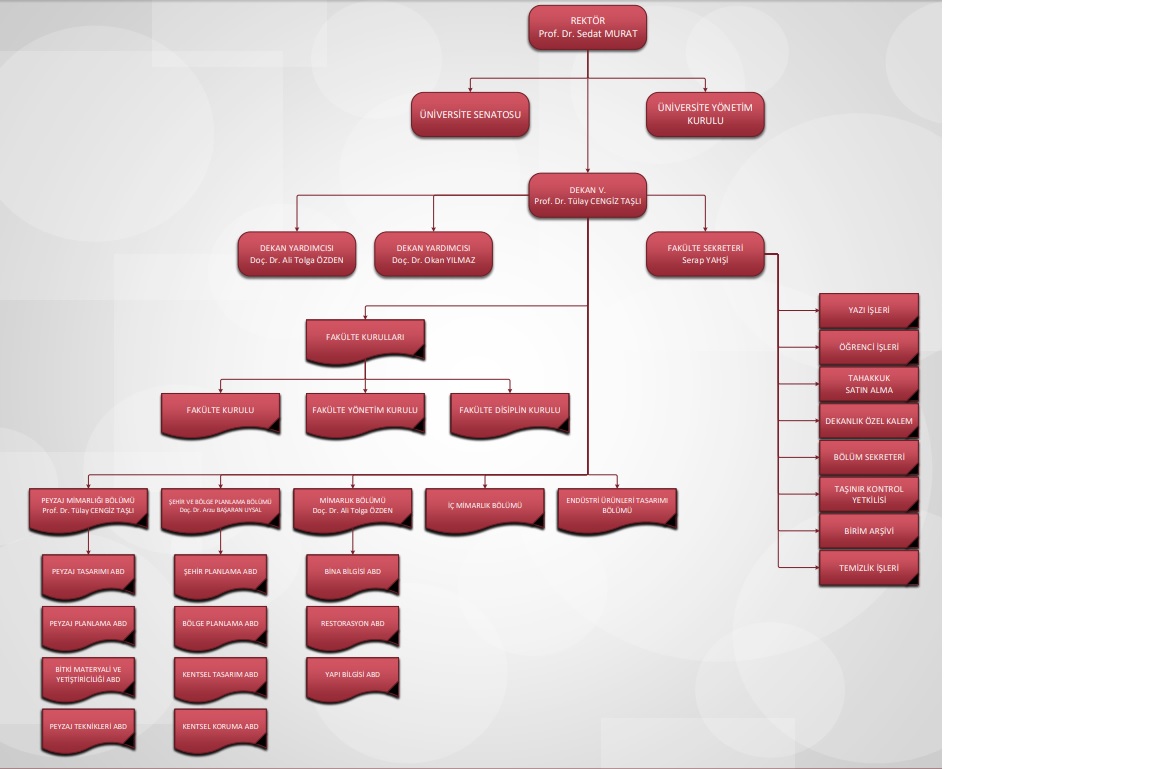 Bunlaraekolarakkanıtlardatümteşkilatşemaları,görevtanımlarıveişakışşemalarıdetaylıbiçimdeaktarılmıştır.SONUÇÖRNEK UYGULAMAKANIT: Mimarlık ve Tasarım Fakütlesi Web Sitesi, Yönetmelik ve Yönergeler, Tablo 22. Program Teşkilat Şeması.Kanıt linkleri:http://mtf.comu.edu.tr/http://mtf.comu.edu.tr/yonetim/gorev-tanimlari.htmlhttp://mtf.comu.edu.tr/yonetim/teskilat-semasi.htmlhttp://mtf.comu.edu.tr/yonetim/is-akis-semalari.htmlhttps://www.mevzuat.gov.tr/mevzuat?MevzuatNo=2547&MevzuatTur=1&MevzuatTertip=510. PROGRAMA ÖZGÜ ÖLÇÜTLER10.1 PROGRAMA ÖZGÜ ÖZEL ÖLÇÜTLERBu konudaki çalışmalar devam etmekte ve geliştirilmektedir.SONUÇOLGUNLAŞMAMIŞ UYGULAMAKANIT: Mimarlık ve Tasarım Fakütlesi Web Sitesi, UBYS Eğitim Bilgi Sistemi, Öğrenci Bilgi Sistemi.Kanıt linkleri:http://mtf.comu.edu.tr/https://ubys.comu.edu.tr/https://ubys.comu.edu.tr/AIS/OutcomeBasedLearning/Home/Index?id=627211.BÖLÜM ÖĞRETİM ELEMANLARININ KATKIDA BULUNDUĞU FAKÜLTE DERSLERİÇOMÜ Mimarlık ve Tasarım Fakültesi Mimarlık Bölümü aktif olarak eğitim-öğretim faaliyetlerine başlamamış olmakla birlikte; bölümün öğretim üyeleri fakülteye bağlı olan Şehir ve Bölge Planlama Bölümü’ne ve Peyzaj Mimarlığı Bölümü’ne ait (Tablo 23’te detaylı bir şekilde belirtilecek olan) derslerin yürütücülüğünü yapmak, bölümün araştırma görevlileri ise bu derslerde asistan olarak görev almak suretiyle bahsedilen bölümlere destek vermektedir. 2020-2021 Eğitim-Öğretim yılı Güz döneminde, bölümümüz öğretim elemanlarının fakültedeki diğer bölümlerin eğitim-öğretim faaliyetlerine yaptığı katkılar şu şekildedir:Mimarlık Bölüm Başkanı Doç. Dr. Ali Tolga ÖZDEN; 2020-2021 Eğitim-Öğretim yılı Güz döneminde fakültemize bağlı olan Şehir ve Bölge Planlama Bölümü’nün SBP-1003 kodlu Temel Tasarım dersini vermiş ve SBP-1001 kodlu Proje I, SBP-2001 kodlu Proje III derslerinde proje yütücüsü olarak görev almıştır.Mimarlık Bölüm Başkan Yardımcısı Dr. Öğr. Üyesi Erdem SALCAN; 2020-2021 Eğitim-Öğretim yılı Güz döneminde fakültemize bağlı olan Şehir ve Bölge Planlama Bölümü’nün SBP-2005 kodlu Mimarlık Bilgisi, SBP-3015 kodlu Kentsel Koruma ve Yenileme, SBP-1007 kodlu Bilgisayar Destekli Tasarıma Giriş derslerini vermiştir.Arş. Gör. Tuğçenur METİN PARLAK; 2020-2021 Eğitim-Öğretim yılı Güz döneminde fakültemize bağlı olan Şehir ve Bölge Planlama Bölümü’nün SBP-2001 kodlu Proje III dersinde asistan olarak görev almıştır.  Arş. Gör. Behiyye YILMAZ; 2020-2021 Eğitim-Öğretim yılı Güz döneminde fakültemize bağlı olan Şehir ve Bölge Planlama Bölümü’nün SBP-1001 kodlu Proje I dersinde asistan olarak görev almıştır.  Arş. Gör. Orçun FINDIK; 2020-2021 Eğitim-Öğretim yılı Güz döneminde fakültemize bağlı olan Şehir ve Bölge Planlama Bölümü’nün SBP-2001 kodlu Proje III ve SBP-1007 kodlu Bilgisayar Destekli Tasarıma Giriş; Peyzaj Mimarlığı bölümünün ise PMM-3025 kodlu Bilgisayar Destekli Tasarım-III derslerinde asistan olarak görev almıştır.Arş. Gör. Tansu DEĞİRMENCİ; 2020-2021 Eğitim-Öğretim yılı güz döneminde fakültemize bağlı olan Şehir ve Bölge Planlama Bölümü’nün SBP-2001 kodlu Proje III, SBP-2005 kodlu Mimarlık Bilgisi ve SBP-3015 kodlu Kentsel Koruma ve Yenileme derslerinde asistan olarak görev almıştır.Arş. Gör. Ayşen ÇERŞİL; 2020-2021 Eğitim-Öğretim yılı güz döneminde fakültemize bağlı olan Şehir ve Bölge Planlama Bölümü’nün SBP-1001 kodlu Proje I ve SBP-2001 kodlu Proje III derslerinde asistan olarak görev almıştır.Tablo 23. Bölüm Öğretim Elemanlarının Katkıda Bulunduğu Fakülte Dersleri12. SONUÇÜniversitemizin hedeflediği kriterlerin sağlanması ve Kalite Güvencesi çalışmaları kapsamında yapılması gerekenlerin gerçekleştirilebilmesi amacıyla henüz eğitim-öğretim faaliyetlerine başlamamış olan Mimarlık Bölümümüz öncelikli hedeflerini belirlemek için çalışmalarını yapmaktadır. Bu hedefler doğrultusunda Öz Değerlendirme Raporunda da altı çizilen ihtiyaçların ve eksikliklerin tamamlanması öncelikli hedefler olarak belirlenmiştir.Ülkemizde mimarlık mesleğinin saygınlığı önemli bir referans olarak belirtilebilir. Bu saygınlığın oluşmasında tarih boyunca hem Türkiye sınırları içerisinde hem de dünyanın farklı coğrafyalarında önemli mimari eserler tasarlayan ve uygulayan Türk Mimarlarının da katkısı çok büyüktür. Sadece Mimar Sinan’ın ismi ve ortaya koyduğu eserler dahi tek başlarına tüm dünyayı etkileyebilmiş mimarlık ve sanat şaheserleridir. Mimarlık mesleğinin saygınlığının sürdürülebilmesi ise ancak ve ancak kaliteli ve sürdürülebilir bir mimarlık eğitimi ile olacaktır. Bu doğrultuda rapor içerisinde hem bulunduğu kentte, Çanakkale’de, hem de ulusal ve uluslararası alanda başarılı eserler üretecek mimarların mesleki eğitimlerini almasını hedeflediğimiz bölümümüzde eğitim-öğretim faaliyetlerinin sağlıklı bir şekilde başlayabilmesi için gerekli akademik, idari, teknik ve mekânsal ihtiyaçlara dikkat çekilmektedir. Bölümümüzün özellikle güçlü yanları ve potansiyelleri temel olarak, bünyesinde bulunduğu Çanakkale Onsekiz Mart Üniversitesinin genç ve dinamik bir üniversite oluşu, kentin doğal, tarihi ve kültürel özelliklerinin ulusal ve uluslararası boyutta önemli bir yeri olması, mimarlık mesleğinin saygın ve öğrenciler tarafından da talep gören bir disiplin oluşu, hem kentin hem de üniversitemizin uzmanlardan oluşan bir mimarlık akademik topluluğunun hizmet ve danışmanlığına ihtiyaç duyuyor olması olarak sıralanabilir. Bölümümüzün mevcut akademik kadrosu ile (2 öğretim üyesi, 5 araştırma görevlisi) Öz Değerlendirme ve Kalite Güvencesi çalışmalarında görev alacak komisyonlar oluşturulmuş, bu komisyon üyelerinin fakültemizin diğer bölümlerine de hem Kalite Güvencesi çalışmalarında hem de akademik faaliyetlerde nasıl destek olabileceği planlanmış, bölümün güçlü ve zayıf yönlerine yönelik SWOT Analizi çalışmalarının geliştirilmesi için faaliyetler başlatılmış olup bu süreçlerle ilgili bilgiler de Öz Değerlendirme Raporunda belirtilmiştir.Belirtilen tüm bu süreç ve çalışmalar ile hazırlanan Öz Değerlendirme Raporunun şeffaf bir ortamda kurumsal web sayfasında da yayınlanması sağlanarak tüm ilgili paydaşların ve diğer ilgililerin değerlendirme ve görüşlerine açılması hazırlıkları yapılmıştır.Bölümümüzün aktif hale geçerek eğitim-öğretim faaliyetlerine başlaması ile birlikte daha yoğun bir biçimde ilişki kurulacak, destek alınacak ve birlikte çalışılacak iç ve dış paydaşların da belirlenmesi, iletişime geçilmesi ve bunlara yönelik gerekli çalışmaların yapılması yönünde kararlar da alınmış ve bu yönde çalışmalar başlatılmıştır. Bölümün eğitim-öğretim faaliyetlerine başlaması yönünde yapılması gereken çalışmalar bundan sonraki süreçlerde de artarak devam edecektir.Doç. Dr. AliTolgaÖZDENMimarlık Bölüm BaşkanıAkademik ÜnvanYaş GruplarıYaş GruplarıYaş GruplarıYaş GruplarıYaş GruplarıYaş GruplarıYaş GruplarıYaş Grupları<30<3030-3930-3940-4940-4950-5950-59KEKEKEKEDoçent1Doktor Öğretim Üyesi1Araştırma Görevlisi41Sözleşmeye Esas Görev Tanımı Kapsamında Akademik Unvanlara GöreOlması Gereken Minimum Ders Yükü ve Mevcut Ders Yükü DağılımlarıSözleşmeye Esas Görev Tanımı Kapsamında Akademik Unvanlara GöreOlması Gereken Minimum Ders Yükü ve Mevcut Ders Yükü DağılımlarıSözleşmeye Esas Görev Tanımı Kapsamında Akademik Unvanlara GöreOlması Gereken Minimum Ders Yükü ve Mevcut Ders Yükü DağılımlarıSözleşmeye Esas Görev Tanımı Kapsamında Akademik Unvanlara GöreOlması Gereken Minimum Ders Yükü ve Mevcut Ders Yükü DağılımlarıAkademik Unvan Ad, SoyadEn Az(Güz -Bahar)Mevcut Ders Yükü (2021) (Güz-Bahar)Doç. Dr.Ali Tolga ÖZDEN527Dr. Öğr. ÜyesiErdem SALCAN1010Arş. Gör.Tuğçenur METİN PARLAK00Arş. Gör.Behiyye YILMAZ00Arş. Gör.Orçun FINDIK00Arş. Gör.Tansu DEĞİRMENCİ00Arş. Gör.Ayşen ÇERŞİL00Programda Aktif Kayıtlı Öğrenci Sayısı /Programda Kadrosu Bulunan ÖğretimElemanı Sayısı0Akademik UnvanAd, SoyadSCI, SSCI, AHCI Yayın sayısıSCI, SSCI, AHCI Yayın sayısıUluslararası/UlusalHakemli Dergi,Kongre,Sempozyum vb.Yayınlanan Makale,Bildiri SayısıUluslararası/UlusalHakemli Dergi,Kongre,Sempozyum vb.Yayınlanan Makale,Bildiri SayısıToplam Atıf SayısıToplam Atıf SayısıISIIndexlerineGirenDergilerdeAldıkları AtıfSayısıISIIndexlerineGirenDergilerdeAldıkları AtıfSayısıAkademikDers Kitabı, Kitap ve KitapBölümleri SayısıAkademikDers Kitabı, Kitap ve KitapBölümleri SayısıAkademik UnvanAd, SoyadToplam*2021 hariç2020Toplam*2021 hariç2020Toplam*2021 hariç2020Toplam*2021 hariç2020Toplam*2021 hariç2020Doç. Dr. Ali Tolga ÖZDEN1-50-1491422-7-Dr. Öğr. Üyesi  Erdem SALCAN--731-----Arş. Gör. Tuğçenur METİN PARLAK--4-------Arş. Gör. Behiyye YILMAZ--2111----Arş. Gör. Orçun FINDIK--11------Arş. Gör. Tansu DEĞİRMENCİ--21------Arş. Gör. Ayşen ÇERŞİL----------Genel Toplam1-6661511522-7-Öğretim KadrosuÖğretim KadrosuÖğretim KadrosuDeneyim YılıDeneyim YılıDeneyim YılıAkademik Unvan, Ad-SoyadSon Mezun Olduğu Kurum ve Yılı Halen Öğretim Görüyorsa Hangi Aşamada Olduğu Kamu, Özel Sektör, SanayiKaç Yıldır Bu KurumdaÖğretim Üyeliği SüresiDoç. Dr. Ali Tolga ÖZDENOrta Doğu Teknik Üniversitesi,
2013-366Dr. Öğr. Üyesi  Erdem SALCANMimar Sinan Güzel Sanatlar Üniversitesi,2017--163Arş. Gör. Tuğçenur METİN PARLAKKaradeniz Teknik Üniversitesi2015Yüksek Lisans14-Arş. Gör. Behiyye YILMAZYıldız Teknik Üniversitesi,2020Doktora1.53-Arş. Gör. Orçun FINDIKYıldız Teknik Üniversitesi,2017Yüksek Lisans1.51-Arş. Gör. Tansu DEĞİRMENCİDokuz Eylül Üniversitesi, 2017Yüksek Lisans11-Arş. Gör. Ayşen ÇERŞİLÇankaya Üniversitesi, 2016
Yüksek Lisans11-Öğretim KadrosuEtkinlik düzeyi (Yüksek, Orta, Düşük, Yok)Etkinlik düzeyi (Yüksek, Orta, Düşük, Yok)Etkinlik düzeyi (Yüksek, Orta, Düşük, Yok)Etkinlik düzeyi (Yüksek, Orta, Düşük, Yok)Akademik Unvan, Ad-SoyadMeslek KuruluşlarındaKamu, Sanayi ve ÖzelSektöreVerilenBilimsel-SanatsalDanışmanlıktaAraştırmadaSergi, Sempozyum, Çalıştay, Fuar, Bienal, Trienal Doç. Dr. Ali Tolga ÖZDENOrtaOrtaOrtaOrtaDr. Öğr. Üyesi  Erdem SALCANYokYokOrtaOrtaArş. Gör. Tuğçenur METİN PARLAKYokYokYüksekOrtaArş. Gör. Behiyye YILMAZOrtaDüşükYüksekOrtaArş. Gör. Orçun FINDIKDüşükDüşükYüksekDüşükArş. Gör. Tansu DEĞİRMENCİ OrtaDüşükYüksek		OrtaArş. Gör. Ayşen ÇERŞİLOrtaYokYüksekOrtaAkademik Unvan, Ad-SoyadBAP, TÜBİTAK,GMKA, AB, BMvb. Proje SayısıBAP, TÜBİTAK,GMKA, AB, BMvb. Proje SayısıProje Kapsamında GöreviProje Kapsamında GöreviAkademik Unvan, Ad-SoyadToplam*2021 hariç2020Toplam*2021 hariç2020Doç. Dr. Ali Tolga ÖZDEN2-2 Araştırmacı-Dr. Öğr. Üyesi  Erdem SALCAN622 Araştırmacı-Arş. Gör. Tuğçenur METİN PARLAK----Arş. Gör. Behiyye YILMAZ----Arş. Gör. Orçun FINDIK----Arş. Gör. Tansu DEĞİRMENCİ----Arş. Gör. Ayşen ÇERŞİL----Akademik Unvan Ad, Soyad Burs, Ödül, Destek Adı / Tarihi / Veren KurumDoç. Dr. Ali Tolga ÖZDEN-Konferansa Katılım Desteği ve Ödülü, "to attend the conference and to participate IRC’s activities, 2017 International Meeting on Law and Society, June 20-23, 2017, Mexico City, Mexico, Law and Society Association (LSA) ve National Science Foundation (NSF), Kasım 2016-JICA Bursu, DRR (Disaster Risk Reduction) Strategy For Urban Earthquake, JICA Training, RCUSS (Research Center for Urban Safety and Security), KOBE University, Japan International Cooperation Agency (JICA), Mayıs 2009-TÜBİTAK Bursu, Bir yıl için HazardReduction&Recovery Center, Texas A&M University, College of Architecture, Texas, ABD’de ziyaretçi araştırmacı, TÜBİTAK Yurt Dışı Doktora Araştırma Burs programı 2214, TÜBİTAK, Ekim 2009-"En İyi Kurs Bitirme Projesi Ödülü: Kapsamlı Doğal Afetler Risk Yönetimi Kursu, ODTÜ ve Dünya Bankası Enstitüsü (WBI), Aralık 2007-"YL Programını Birincilik ile Tamamlama, İstanbul Teknik Üniversitesi Sosyal Bilimler Enstitüsü Konut ve Deprem YL Programı, Ocak 2003Dr. Öğr. Üyesi  Erdem SALCAN-Arş. Gör. Tuğçenur METİN PARLAK-Arş. Gör. Behiyye YILMAZ-Arş. Gör. Orçun FINDIK-Arş. Gör. Tansu DEĞİRMENCİ-Arş. Gör. Ayşen ÇERŞİL-Doç. Dr. Ali Tolga ÖZDEN-Dr. Öğr. Üyesi  Erdem SALCAN-Arş. Gör. Tuğçenur METİN PARLAK-Arş. Gör. Behiyye YILMAZ-Arş. Gör. Orçun FINDIK-Arş. Gör. Tansu DEĞİRMENCİ-Arş. Gör. Ayşen ÇERŞİL-Akademik ÜnvanYaş GruplarıYaş GruplarıYaş GruplarıYaş GruplarıYaş GruplarıYaş GruplarıYaş GruplarıYaş Grupları<30<3030-3930-3940-4940-4950-5950-59KEKEKEKEDoçent1Doktor Öğretim Üyesi1Araştırma Görevlisi41Sözleşmeye Esas Görev Tanımı Kapsamında Akademik Unvanlara GöreOlması Gereken Minimum Ders Yükü ve Mevcut Ders Yükü DağılımlarıSözleşmeye Esas Görev Tanımı Kapsamında Akademik Unvanlara GöreOlması Gereken Minimum Ders Yükü ve Mevcut Ders Yükü DağılımlarıSözleşmeye Esas Görev Tanımı Kapsamında Akademik Unvanlara GöreOlması Gereken Minimum Ders Yükü ve Mevcut Ders Yükü DağılımlarıSözleşmeye Esas Görev Tanımı Kapsamında Akademik Unvanlara GöreOlması Gereken Minimum Ders Yükü ve Mevcut Ders Yükü DağılımlarıAkademik Unvan Ad, SoyadEn Az(Güz -Bahar)Mevcut Ders Yükü (2021) (Güz-Bahar)Doç. Dr.Ali Tolga ÖZDEN527Dr. Öğr. ÜyesiErdem SALCAN1010Arş. Gör.Tuğçenur METİN PARLAK00Arş. Gör.Behiyye YILMAZ00Arş. Gör.Orçun FINDIK00Arş. Gör.Tansu DEĞİRMENCİ00Arş. Gör.Ayşen ÇERŞİL00Programda Aktif Kayıtlı Öğrenci Sayısı /Programda Kadrosu Bulunan ÖğretimElemanı Sayısı0Akademik UnvanAd, SoyadSCI, SSCI, AHCI Yayın sayısıSCI, SSCI, AHCI Yayın sayısıUluslararası/UlusalHakemli Dergi,Kongre,Sempozyum vb.Yayınlanan Makale,Bildiri SayısıUluslararası/UlusalHakemli Dergi,Kongre,Sempozyum vb.Yayınlanan Makale,Bildiri SayısıToplam Atıf SayısıToplam Atıf SayısıISIIndexlerineGirenDergilerdeAldıkları AtıfSayısıISIIndexlerineGirenDergilerdeAldıkları AtıfSayısıAkademikDers Kitabı, Kitap ve KitapBölümleri SayısıAkademikDers Kitabı, Kitap ve KitapBölümleri SayısıAkademik UnvanAd, SoyadToplam*2021hariç2020Toplam*2020 hariç2020Toplam*2020 hariç2020Toplam*2020 hariç2020Toplam*2020 hariç2020Doç. Dr. Ali Tolga ÖZDEN1-50-1491422-7-Dr. Öğr. Üyesi  Erdem SALCAN--731-----Arş. Gör. Tuğçenur METİN PARLAK--4-------Arş. Gör. Behiyye YILMAZ--2111----Arş. Gör. Orçun FINDIK--11------Arş. Gör. Tansu DEĞİRMENCİ--21------Arş. Gör. Ayşen ÇERŞİL----------Genel Toplam1-6661511522-7-Öğretim KadrosuÖğretim KadrosuÖğretim KadrosuDeneyim YılıDeneyim YılıDeneyim YılıAkademik Unvan, Ad-SoyadSon Mezun Olduğu Kurum ve Yılı Halen Öğretim Görüyorsa Hangi Aşamada Olduğu Kamu, Özel Sektör, SanayiKaç Yıldır Bu KurumdaÖğretim Üyeliği SüresiDoç. Dr. Ali Tolga ÖZDENOrta Doğu Teknik Üniversitesi,
2013-366Dr. Öğr. Üyesi  Erdem SALCANMimar Sinan Güzel Sanatlar Üniversitesi,2017--163Arş. Gör. Tuğçenur METİN PARLAKKaradeniz Teknik Üniversitesi.2015Yüksek Lisans14-Arş. Gör. Behiyye YILMAZYıldız Teknik Üniversitesi,2020Doktora1.53-Arş. Gör. Orçun FINDIKYıldız Teknik Üniversitesi,2017Yüksek Lisans1.51-Arş. Gör. Tansu DEĞİRMENCİDokuz Eylül Üniversitesi, 2017Yüksek Lisans11-Arş. Gör. Ayşen ÇERŞİLÇankaya Üniversitesi, 2016Yüksek Lisans11-Öğretim KadrosuEtkinlik düzeyi (Yüksek, Orta, Düşük, Yok)Etkinlik düzeyi (Yüksek, Orta, Düşük, Yok)Etkinlik düzeyi (Yüksek, Orta, Düşük, Yok)Etkinlik düzeyi (Yüksek, Orta, Düşük, Yok)Akademik Unvan, Ad-SoyadMeslek KuruluşlarındaKamu, Sanayi ve ÖzelSektöreVerilenBilimsel-SanatsalDanışmanlıktaAraştırmadaSergi, Sempozyum, Çalıştay, Fuar, Bienal, Trienal Doç. Dr. Ali Tolga ÖZDENOrtaOrtaOrtaOrtaDr. Öğr. Üyesi  Erdem SALCANYokYokOrtaOrtaArş. Gör. Tuğçenur METİN PARLAKYokYokYüksekOrtaArş. Gör. Behiyye YILMAZOrtaDüşükYüksekOrtaArş. Gör. Orçun FINDIKDüşükDüşükYüksekDüşükArş. Gör. Tansu DEĞİRMENCİ              OrtaDüşükYüksek		OrtaArş. Gör. Ayşen ÇERŞİLOrtaYokYüksekOrtaAkademik Unvan, Ad-SoyadBAP, TÜBİTAK,GMKA, AB, BMvb. Proje SayısıBAP, TÜBİTAK,GMKA, AB, BMvb. Proje SayısıProje Kapsamında GöreviProje Kapsamında GöreviAkademik Unvan, Ad-SoyadToplam*2020 hariç2020Toplam*2020 hariç2020Doç. Dr. Ali Tolga ÖZDEN2-2 Araştırmacı-Dr. Öğr. Üyesi  Erdem SALCAN622Araştırmacı-Arş. Gör. Tuğçenur METİN PARLAK----Arş. Gör. Behiyye YILMAZ----Arş. Gör. Orçun FINDIK----Arş. Gör. Tansu DEĞİRMENCİ----Arş. Gör. Ayşen ÇERŞİL----Akademik Unvan Ad, Soyad Burs, Ödül, Destek Adı / Tarihi / Veren KurumDoç. Dr. Ali Tolga ÖZDEN-Konferansa Katılım Desteği ve Ödülü, "to attend the conference and to participate IRC’s activities, 2017 International Meeting on Law and Society, June 20-23, 2017, Mexico City, Mexico, Law and Society Association (LSA) ve National Science Foundation (NSF), Kasım 2016-JICA Bursu, DRR (Disaster Risk Reduction) Strategy For Urban Earthquake, JICA Training, RCUSS (Research Center for Urban Safety and Security), KOBE University, Japan International Cooperation Agency (JICA), Mayıs 2009-TÜBİTAK Bursu, Bir yıl için HazardReduction&Recovery Center, Texas A&M University, College of Architecture, Texas, ABD’de ziyaretçi araştırmacı, TÜBİTAK Yurt Dışı Doktora Araştırma Burs programı 2214, TÜBİTAK, Ekim 2009-"En İyi Kurs Bitirme Projesi Ödülü: Kapsamlı Doğal Afetler Risk Yönetimi Kursu, ODTÜ ve Dünya Bankası Enstitüsü (WBI), Aralık 2007-"YL Programını Birincilik ile Tamamlama, İstanbul Teknik Üniversitesi Sosyal Bilimler Enstitüsü Konut ve Deprem YL Programı, Ocak 2003Dr. Öğr. Üyesi  Erdem SALCAN-Arş. Gör. Tuğçenur METİN PARLAK-Arş. Gör. Behiyye YILMAZ-Arş. Gör. Orçun FINDIK-Arş. Gör. Tansu DEĞİRMENCİ-Arş. Gör. Ayşen ÇERŞİL-Doç. Dr. Ali Tolga ÖZDEN-Dr. Öğr. Üyesi  Erdem SALCAN-Arş. Gör. Tuğçenur METİN PARLAK-Arş. Gör. Behiyye YILMAZ-Arş. Gör. Orçun FINDIK-Arş. Gör. Tansu DEĞİRMENCİ-Arş. Gör. Ayşen ÇERŞİL-Unvan, Ad SoyadDers YüküAkademik FaaliyetAkademik Faaliyetİdari FaaliyetTopluma HizmetDoç. Dr. Ali Tolga ÖZDEN27Editörlük-(Bölüm Başkanlığı)5(ÇATAB Koruma Komisyon Üyeliği)3(TEMA Vakfı İl Temsilcisi)8Doç. Dr. Ali Tolga ÖZDEN27Hakemlik0.5(Bölüm Başkanlığı)5(ÇATAB Koruma Komisyon Üyeliği)3(TEMA Vakfı İl Temsilcisi)8Doç. Dr. Ali Tolga ÖZDEN27Projeler-(Bölüm Başkanlığı)5(ÇATAB Koruma Komisyon Üyeliği)3(TEMA Vakfı İl Temsilcisi)8Doç. Dr. Ali Tolga ÖZDEN27Yayınlar10(Bölüm Başkanlığı)5(ÇATAB Koruma Komisyon Üyeliği)3(TEMA Vakfı İl Temsilcisi)8Doç. Dr. Ali Tolga ÖZDEN27Tez Danışmanlığı6(Bölüm Başkanlığı)5(ÇATAB Koruma Komisyon Üyeliği)3(TEMA Vakfı İl Temsilcisi)8Doç. Dr. Ali Tolga ÖZDEN27Kongre, seminer vb. 6(Bölüm Başkanlığı)5(ÇATAB Koruma Komisyon Üyeliği)3(TEMA Vakfı İl Temsilcisi)8Dr. Öğr. Üyesi  Erdem SALCAN10Editörlük-(Bölüm Başkan Yardımcılığı)5(Restarosyon AnabilimDalı Başkanlığı)5-Dr. Öğr. Üyesi  Erdem SALCAN10Hakemlik-(Bölüm Başkan Yardımcılığı)5(Restarosyon AnabilimDalı Başkanlığı)5-Dr. Öğr. Üyesi  Erdem SALCAN10Projeler12(Bölüm Başkan Yardımcılığı)5(Restarosyon AnabilimDalı Başkanlığı)5-Dr. Öğr. Üyesi  Erdem SALCAN10Yayınlar20(Bölüm Başkan Yardımcılığı)5(Restarosyon AnabilimDalı Başkanlığı)5-Dr. Öğr. Üyesi  Erdem SALCAN10Tez Danışmanlığı-(Bölüm Başkan Yardımcılığı)5(Restarosyon AnabilimDalı Başkanlığı)5-Dr. Öğr. Üyesi  Erdem SALCAN10Kongre, seminer vb. -(Bölüm Başkan Yardımcılığı)5(Restarosyon AnabilimDalı Başkanlığı)5-Arş. Gör. Tuğçenur METİN PARLAK-Editörlük---Arş. Gör. Tuğçenur METİN PARLAK-Hakemlik---Arş. Gör. Tuğçenur METİN PARLAK-Projeler---Arş. Gör. Tuğçenur METİN PARLAK-Yayınlar---Arş. Gör. Tuğçenur METİN PARLAK-Tez Danışmanlığı---Arş. Gör. Tuğçenur METİN PARLAK-Kongre, seminer vb. ---Arş. Gör. Behiyye YILMAZ-Editörlük--(MSMB/Üye)2Arş. Gör. Behiyye YILMAZ-Hakemlik--(MSMB/Üye)2Arş. Gör. Behiyye YILMAZ-Projeler--(MSMB/Üye)2Arş. Gör. Behiyye YILMAZ-Yayınlar--(MSMB/Üye)2Arş. Gör. Behiyye YILMAZ-Tez Danışmanlığı--(MSMB/Üye)2Arş. Gör. Behiyye YILMAZ-Kongre, seminer vb. --(MSMB/Üye)2Arş. Gör. Orçun FINDIK-Editörlük---Arş. Gör. Orçun FINDIK-Hakemlik---Arş. Gör. Orçun FINDIK-Projeler---Arş. Gör. Orçun FINDIK-Yayınlar---Arş. Gör. Orçun FINDIK-Tez Danışmanlığı---Arş. Gör. Orçun FINDIK-Kongre, seminer vb. ---Arş. Gör. Tansu DEĞİRMENCİ-Editörlük---Arş. Gör. Tansu DEĞİRMENCİ-Hakemlik---Arş. Gör. Tansu DEĞİRMENCİ-Projeler---Arş. Gör. Tansu DEĞİRMENCİ-Yayınlar---Arş. Gör. Tansu DEĞİRMENCİ-Tez Danışmanlığı---Arş. Gör. Tansu DEĞİRMENCİ-Kongre, seminer vb. ---Arş. Gör. Ayşen ÇERŞİL-Editörlük---Arş. Gör. Ayşen ÇERŞİL-Hakemlik---Arş. Gör. Ayşen ÇERŞİL-Projeler---Arş. Gör. Ayşen ÇERŞİL-Yayınlar---Arş. Gör. Ayşen ÇERŞİL-Tez Danışmanlığı---Arş. Gör. Ayşen ÇERŞİL-Kongre, seminer vb. ---Unvan, Ad SoyadDers YüküAkademik FaaliyetAkademik Faaliyetİdari FaaliyetTopluma HizmetDoç. Dr. Ali Tolga ÖZDEN576Editörlük-(Bölüm Başkanlığı)220(ÇATAB Koruma Komisyon Üyeliği)120(TEMA Vakfı İl Temsilcisi)192Doç. Dr. Ali Tolga ÖZDEN576Hakemlik24(Bölüm Başkanlığı)220(ÇATAB Koruma Komisyon Üyeliği)120(TEMA Vakfı İl Temsilcisi)192Doç. Dr. Ali Tolga ÖZDEN576Projeler-(Bölüm Başkanlığı)220(ÇATAB Koruma Komisyon Üyeliği)120(TEMA Vakfı İl Temsilcisi)192Doç. Dr. Ali Tolga ÖZDEN576Yayınlar400(Bölüm Başkanlığı)220(ÇATAB Koruma Komisyon Üyeliği)120(TEMA Vakfı İl Temsilcisi)192Doç. Dr. Ali Tolga ÖZDEN576Tez Danışmanlığı240(Bölüm Başkanlığı)220(ÇATAB Koruma Komisyon Üyeliği)120(TEMA Vakfı İl Temsilcisi)192Doç. Dr. Ali Tolga ÖZDEN576Kongre, seminer vb. 96(Bölüm Başkanlığı)220(ÇATAB Koruma Komisyon Üyeliği)120(TEMA Vakfı İl Temsilcisi)192Dr. Öğr. Üyesi  Erdem SALCAN320Editörlük-(Bölüm Başkan Yardımcılığı)120(Restarosyon AnabilimDalı Başkanlığı)120-Dr. Öğr. Üyesi  Erdem SALCAN320Hakemlik-(Bölüm Başkan Yardımcılığı)120(Restarosyon AnabilimDalı Başkanlığı)120-Dr. Öğr. Üyesi  Erdem SALCAN320Projeler480(Bölüm Başkan Yardımcılığı)120(Restarosyon AnabilimDalı Başkanlığı)120-Dr. Öğr. Üyesi  Erdem SALCAN320Yayınlar840(Bölüm Başkan Yardımcılığı)120(Restarosyon AnabilimDalı Başkanlığı)120-Dr. Öğr. Üyesi  Erdem SALCAN320Tez Danışmanlığı-(Bölüm Başkan Yardımcılığı)120(Restarosyon AnabilimDalı Başkanlığı)120-Dr. Öğr. Üyesi  Erdem SALCAN320Kongre, seminer vb. -(Bölüm Başkan Yardımcılığı)120(Restarosyon AnabilimDalı Başkanlığı)120-Arş. Gör. Tuğçenur METİN PARLAK-Editörlük---Arş. Gör. Tuğçenur METİN PARLAK-Hakemlik---Arş. Gör. Tuğçenur METİN PARLAK-Projeler---Arş. Gör. Tuğçenur METİN PARLAK-Yayınlar---Arş. Gör. Tuğçenur METİN PARLAK-Tez Danışmanlığı---Arş. Gör. Tuğçenur METİN PARLAK-Kongre, seminer vb. ---Arş. Gör. Behiyye YILMAZ-Editörlük--(MSMB/Üye)84Arş. Gör. Behiyye YILMAZ-Hakemlik--(MSMB/Üye)84Arş. Gör. Behiyye YILMAZ-Projeler--(MSMB/Üye)84Arş. Gör. Behiyye YILMAZ-Yayınlar--(MSMB/Üye)84Arş. Gör. Behiyye YILMAZ-Tez Danışmanlığı--(MSMB/Üye)84Arş. Gör. Behiyye YILMAZ-Kongre, seminer vb. --(MSMB/Üye)84Arş. Gör. Orçun FINDIK-Editörlük---Arş. Gör. Orçun FINDIK-Hakemlik---Arş. Gör. Orçun FINDIK-Projeler---Arş. Gör. Orçun FINDIK-Yayınlar---Arş. Gör. Orçun FINDIK-Tez Danışmanlığı---Arş. Gör. Orçun FINDIK-Kongre, seminer vb. ---Arş. Gör. Tansu DEĞİRMENCİ-Editörlük---Arş. Gör. Tansu DEĞİRMENCİ-Hakemlik---Arş. Gör. Tansu DEĞİRMENCİ-Projeler---Arş. Gör. Tansu DEĞİRMENCİ-Yayınlar---Arş. Gör. Tansu DEĞİRMENCİ-Tez Danışmanlığı---Arş. Gör. Tansu DEĞİRMENCİ-Kongre, seminer vb. ---Arş. Gör. Ayşen ÇERŞİL-Editörlük---Arş. Gör. Ayşen ÇERŞİL-Hakemlik---Arş. Gör. Ayşen ÇERŞİL-Projeler---Arş. Gör. Ayşen ÇERŞİL-Yayınlar---Arş. Gör. Ayşen ÇERŞİL-Tez Danışmanlığı---Arş. Gör. Ayşen ÇERŞİL-Kongre, seminer vb. ---Arş. Gör. Ayşen ÇERŞİL-Hakemlik---Arş. Gör. Ayşen ÇERŞİL-Projeler---Arş. Gör. Ayşen ÇERŞİL-Yayınlar---Arş. Gör. Ayşen ÇERŞİL-Tez Danışmanlığı---Arş. Gör. Ayşen ÇERŞİL-Kongre, seminer vb. ---Ekonomik KoduEkonomik KoduAÇIKLAMAIIIAÇIKLAMATOPLAM ÖDENEKHARCAMAKALAN01PERSONEL GİDERLERİ3.485.650,00 ₺ 3.485.639,87 ₺ 10.13 ₺02SOSYAL GÜVENLİK KURUMLARINA DEVLET PRİMİ GİDERLERİ512.620,00 ₺512.608,66 ₺11.34 ₺03MAL VE HİZMET ALIM GİDERLERİ2TÜKETİME YÖNELİK MAL VE MALZEME ALIMLARI6.000,00 ₺5.987,52 ₺12.48 ₺3YOLLUKLAR4.000,00 ₺467.50 ₺3.532,50 ₺5HİZMET ALIMLARI1.000,00 ₺850.00 ₺150.00 ₺7MENKUL MAL, GAYRİMADDİ HAK ALIM, BAKIM VE ONARIM GİDERLERİ1.000,00 ₺970.03 ₺29.97 ₺8GAYRİMENKUL BAKIM VE ONARIM GİDERLERİ1.000,00 ₺980.02 ₺19.98 ₺GENEL TOPLAM4.011.270,004.007.503,63.766,4Unvan, Ad SoyadDers YüküDers KoduDers AdıDoç. Dr. Ali Tolga ÖZDEN7 saatSBP-1001Proje IDoç. Dr. Ali Tolga ÖZDEN4 saatSBP-1003Temel TasarımDoç. Dr. Ali Tolga ÖZDEN7 saatSBP-2001Proje IIIDoç. Dr. Ali Tolga ÖZDEN9 saatLEE-YL4.AUzmanlık Alan DersiDr. Öğr. Üyesi  Erdem SALCAN4 saatSBP-2005Mimarlık BilgisiDr. Öğr. Üyesi  Erdem SALCAN2 saatSBP-3015Kentsel Koruma ve YenilemeDr. Öğr. Üyesi  Erdem SALCAN4 saatSBP-1007Bilgisayar Destekli Tasarıma GirişDr. Öğr. Üyesi  Erdem SALCANArş. Gör. Tuğçenur METİN PARLAK7 saatSBP-2001Proje IIIArş. Gör. Tuğçenur METİN PARLAKArş. Gör. Behiyye YILMAZ7 saatSBP-1001Proje IArş. Gör. Behiyye YILMAZArş. Gör. Orçun FINDIK7 saatSBP-2001Proje IIIArş. Gör. Orçun FINDIK4 saatSBP-1007Bilgisayar Destekli Tasarıma GirişArş. Gör. Orçun FINDIK3,5 saatPMM-3025Bilgisayar Destekli Tasarım-IIIArş. Gör. Orçun FINDIKArş. Gör. Tansu DEĞİRMENCİ7 saatSBP-2001Proje IIIArş. Gör. Tansu DEĞİRMENCİ4 saatSBP-2005Mimarlık BilgisiArş. Gör. Tansu DEĞİRMENCİ2 saatSBP-3015Kentsel Koruma ve YenilemeArş. Gör. Tansu DEĞİRMENCİArş. Gör. Ayşen ÇERŞİL7 saatSBP-1001Proje IArş. Gör. Ayşen ÇERŞİL7 saatSBP-2001Proje IIIArş. Gör. Ayşen ÇERŞİL